Общество с ограниченной ответственностью «Судостроительный комплекс «Звезда» 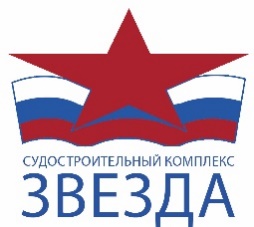 (ООО «ССК «Звезда»)Адрес: 692801, Россия, Приморский край, г. Большой Камень, ул. Степана Лебедева, д. 1.Тел.: 8 (42335) 4-11-75. Email: sskzvezda@sskzvezda.ruОГРН 1152503000539, ИНН/КПП 2503032517/250301001, ОКПО 39884009Анонс предстоящей процедуры закупки             197/22-А от 27.05.2022Уважаемые коллеги!Информируем Вас о том, что Общество с ограниченной ответственностью «Судостроительный комплекс «Звезда» планирует проведение закупочной процедуры на поставку полуприцепа-цистерны транспортной криогенной, согласно Техническому заданию (Приложение №1).Основные сведения о процедуре закупки: Требования к предмету закупки:Базис поставки: Обеспечение Поставщиком доставки Товара непосредственно до местонахождения Грузополучателя.Валюта закупочной процедуры:Российский рубль.Требования к условиям оплаты:Стороны применяют следующий порядок оплаты стоимости Товара: В случае, если Поставщик не является субъектом малого и среднего предпринимательства:Первый платеж в размере 80 % (восемьдесят процентов) от общей стоимости поставляемого Товара, производится Покупателем прямым банковским переводом в течение 7 (семи) рабочих дней по факту поставки всего Товара в Место приемки, с даты подписания обеими Сторонами Товарной накладной (форма ТОРГ – 12) или универсального передаточного документа (УПД), при наличии выставленного счета Поставщика, согласованного по содержанию с Покупателем, счета-фактуры (при необходимости), а также подписанного обеими Сторонами Акта приемки Товара.Платеж в размере 15 % (пятнадцати процентов) от общей стоимости поставляемого Товара, производится Покупателем в течение 7 (семи) рабочих дней по факту завершения всех Услуг/Работ с даты подписания Акта о выполнении Услуг/Работ, на основании ранее подписанной обеими Сторонами товарной накладной (ТОРГ-12) или универсального передаточного документа (УПД), при наличии выставленных Поставщиком счета на оплату, согласованного по содержанию с Покупателем, и счета-фактуры на Товар (при необходимости). Платёж 100 % (сто процентов) стоимости Услуг/Работ, производится Покупателем в течение 7 (семи) рабочих дней с даты подписания Акта о выполнении Услуг/Работ, при наличии выставленных Поставщиком счета на оплату, согласованного по содержанию с Покупателем и счета-фактуры на выполненные Услуги/Работы.Платеж в размере 5 % (пяти процентов) от общей стоимости поставляемого Товара, производится Покупателем в течение 7 (семи) рабочих дней по факту завершения всех Услуг/Работ с даты подписания Акта о выполнении Услуг/Работ, на основании ранее подписанной обеими Сторонами товарной накладной (ТОРГ-12) или универсального передаточного документа (УПД), при наличии выставленных Поставщиком счета на оплату, согласованного по содержанию с Покупателем, и счета-фактуры на Товар (при необходимости), а также при условии приемки Покупателем оригинала Банковской гарантии исполнения гарантийных обязательств. При этом Стороны согласовали условие, что если Поставщик не предоставил Банковскую гарантию исполнения гарантийных обязательств, оплата Покупателем 5 % (пяти процентов) от общей стоимости Товара, производится в течение 7 (семи) рабочих дней по истечению гарантийного срока на Товар при наличии подписанного сторонами Акта о выполнении Услуг/Работ, подписанного обеими Сторонами Акта приемки Товара, товарной накладной (форма ТОРГ-12) или универсального передаточного документа (УПД), а также выставленного счета Поставщика, согласованного по содержанию с Покупателем.Удержание стоимости товара в размере 5% (пяти процентов) согласно настоящего пункта (в случае не предоставления банковской гарантии) является гарантийным удержанием, т.е. способом обеспечения гарантийных обязательств Поставщика по Договору на гарантийный период. Гарантийное удержание является альтернативой обеспечения обязательств Поставщика по Договору на гарантийный период в виде банковской гарантии исполнения гарантийных обязательств.В случае, если Поставщик является субъектом малого и среднего предпринимательства:Первый платеж в размере 80 % (восемьдесят процентов) от общей стоимости поставляемого Товара, производится Покупателем прямым банковским переводом в течение 7 (семи) рабочих дней по факту поставки всего Товара в Место приемки, с даты подписания обеими Сторонами Товарной накладной (форма ТОРГ – 12) или универсального передаточного документа (УПД), при наличии выставленного счета Поставщика, согласованного по содержанию с Покупателем, счета-фактуры (при необходимости), а также подписанного обеими Сторонами Акта приемки Товара.Платеж в размере 15 % (пятнадцати процентов) от общей стоимости поставляемого Товара, производится Покупателем в течение 7 (семи) рабочих дней, по факту завершения всех Услуг/Работ с даты подписания Акта о выполнении Услуг/Работ, на основании ранее подписанной обеими Сторонами товарной накладной (ТОРГ-12) или универсального передаточного документа (УПД), при наличии выставленных Поставщиком счета на оплату, согласованного по содержанию с Покупателем, и счета-фактуры на Товар (при необходимости). Платёж 100 % (сто процентов) стоимости Услуг/Работ, производится Покупателем в течение 7 (семи) рабочих дней с даты подписания Акта о выполнении Услуг/Работ, при наличии выставленных Поставщиком счета на оплату, согласованного по содержанию с Покупателем и счета-фактуры на выполненные Услуги/Работы.Платеж в размере 5 % (пяти процентов) от общей стоимости поставляемого Товара, производится Покупателем в течение 7 (семи) рабочих дней по факту завершения всех Услуг/Работ с даты подписания Акта о выполнении Услуг/Работ, на основании ранее подписанной обеими Сторонами товарной накладной (ТОРГ-12) или универсального передаточного документа (УПД), при наличии выставленных Поставщиком счета на оплату, согласованного по содержанию с Покупателем, и счета-фактуры на Товар (при необходимости), а также при условии приемки Покупателем оригинала Банковской гарантии исполнения гарантийных обязательств. При этом Стороны согласовали условие, что если Поставщик не предоставил Банковскую гарантию исполнения гарантийных обязательств, оплата Покупателем 5 % (пяти процентов) от общей стоимости Товара, производится в течение 7 (семи) рабочих дней по истечению гарантийного срока на Товар при наличии подписанного сторонами Акта о выполнении Услуг/Работ, подписанного обеими Сторонами Акта приемки Товара, товарной накладной (форма ТОРГ-12) или универсального передаточного документа (УПД), а также выставленного счета Поставщика, согласованного по содержанию с Покупателем.Удержание стоимости товара в размере 5% (пяти процентов) согласно настоящего пункта (в случае не предоставления банковской гарантии) является гарантийным удержанием, т.е. способом обеспечения гарантийных обязательств Поставщика по Договору на гарантийный период. Гарантийное удержание является альтернативой обеспечения обязательств Поставщика по Договору на гарантийный период в виде банковской гарантии исполнения гарантийных обязательств.Порядок расчетов:Расчеты по настоящему Договору осуществляются в рамках проекта «Создание судостроительного комплекса «Звезда».В случае, если сумма цен всех договоров, ранее заключенных Поставщиком по проекту «Создание судостроительного комплекса «Звезда», включая Цену настоящего Договора, превышает 3 000 000,00 (Три миллиона) рублей 00 копеек (с учетом НДС), и/или Поставщик не является лицензированным (сертифицированным) производителем материалов и оборудования, а также учрежденной таким производителем организацией, осуществляющей реализацию материалов и оборудования, расчеты по Договору осуществляются исключительно с использованием отдельного банковского счета, открытого в Банке «ВБРР» (АО).Для осуществления расчетов по настоящему Договору Поставщик обязан открыть отдельный банковский счет в Банке «ВБРР» (АО) и заключить с Банком «ВБРР» (АО) дополнительное соглашение к Договору банковского счета, устанавливающее порядок осуществления расходных операций по расчетным счетам исполнителей, соответствующий требованиям, предъявляемым к отдельным счетам.Поставщик обязан осуществлять расчеты по настоящему Договору (расчеты с Покупателем и оплата расходов, связанных с выполнением обязательств Поставщика по настоящему Договору) исключительно с использованием отдельных банковских счетов, открытых в Банке «ВБРР» (АО).Поставщик обязан предоставлять Банку «ВБРР» (АО) сведения о привлекаемых им в рамках исполнения обязательств по настоящему Договору Исполнителях (полное наименование, местонахождение (почтовый адрес), телефоны руководителя и главного бухгалтера, идентификационный номер налогоплательщика и код причины поставки на учет). Под Исполнителями понимаются субподрядчики, а также другие юридические и/или физические лица, выполняющие работы (поставляющие Товары, оказывающие Услуги) на суммы более 3 000 000 (трех миллионов) рублей (с учетом НДС) в рамках исполнения обязательств по настоящему Договору.В соответствии с Положением ООО «ССК «Звезда» «О закупке товаров, работ, услуг» от 20.08.2021 г.  № П2-07 П-0005 версия 4.00 настоящий анонс размещается в целях:корректного определения плановых цен на поставки материально-технических ресурсов;повышения осведомленности рынка о предстоящей процедуре закупки;проведения анализа и изучения возможностей рынка по удовлетворению потребности Заказчика через получение обратной связи от поставщиков относительно параметров предстоящей процедуры закупки, включая получение информации о стоимости закупки, об аналогах и имеющихся на рынке инновационных технологиях.Прошу Вас ознакомиться с техническим заданием и плановыми требованиями к закупочной процедуре. В случае Вашей заинтересованности и возможности организации поставки, соответствующей техническому заданию и требованиям закупки, прошу Вас предоставить на ЭТП «Фабрикант» следующие заполненные документы:- Сравнительную таблицу технических характеристик и комплектности поставки полуприцепа-цистерны транспортной криогенной (Приложение № 1 Технического задания); - Коммерческое предложение на поставку полуприцепа-цистерны транспортной криогенной (Приложение № 2 Анонса предстоящей процедуры закупки).Настоящий анонс не является официальным документом, объявляющим о начале процедуры закупки. Отказ от проведения анонсированных процедур закупок не может быть основанием для претензий со стороны Поставщиков.Информация, представленная Поставщиком в ответ на размещение анонса, не должно рассматриваться в качестве предложений для заключения договора.По организационным и техническим вопросам прошу обращаться:Лушников Алексей ЮрьевичЭлектронная почта: LushnikovAYU@sskzvezda.ru Контактный телефон: + 7 (42335) 4-00-00 доб. 70-541Дополнительная контактная информация:Теплоухов Сергей ВладиславовичЭлектронная почта: TeploukhovSV@sskzvezda.ru                                                               Приложения:Приложение № 1 Техническое задание и приложения к нему на 27 л. в 1 экз.Приложение № 2 Коммерческое предложение на 1 л. в 1 экз.Приложение № 1 к Анонсу предстоящей процедуры закупки197/22-А от 27.05.2022Техническое заданиеТехническое задание на поставку полуприцепа-цистерны транспортной криогенной с атмосферными испарителямиСпецификация4. Приложения к техническому заданию: Техническое задание включает в себя следующие приложения:1. Приложение № 1 – Исходные технические требования на поставку полуприцепа-цистерны транспортной криогенной на 14 л. в 1 экз.2. Приложение № 2 – Сравнительная таблица технических характеристик и комплектности полуприцепа-цистерны транспортной криогенной на 12 л. в 1 экз.Приложение № 1 к Техническому заданию ИСХОДНЫЕ ТЕХНИЧЕСКИЕ ТРЕБОВАНИЯна поставку полуприцепа-цистерны транспортной криогенной Раздел 1. Технические характеристикиРаздел 2. Услуги/РаботыРаздел 3. Требования к Поставщику/Подрядной организации/Документации/Маркировке и упаковке/Иные требованияПриложение № 2 к Техническому заданию Сравнительная таблица технических характеристик и комплектностипоставки полуприцепа-цистерны транспортной криогенной Предмет закупки*Указывается наименование тип, модель, марка, название завода-изготовителя/производителя Оборудования, страна происхождения товараРаздел 1. Технические характеристики*Необходимо указать фактические значения Приложение № 2 к Анонсу предстоящей процедуры закупкиКоммерческое предложение на поставку полуприцепа-цистерны транспортной криогенной Наименование организации:ИНН (или иной идентификационный номер):Наименование предмета закупки:Коммерческое предложение на поставку полуприцепа-цистерны транспортной криогенной ___________________________________(подпись, М.П.)___________________________________(фамилия, имя, отчество подписавшего, должность)Способ закупки:Аукцион в электронной формеНаименование электронной площадки:Извещение и документация о закупке будет размещена на ЭТП «НЭП – Фабрикант», ЕИС, сайте закупок ПАО «НК «Роснефть»Форма закупкиОткрытая, одноэтапная с одновременной подачей частей заявок, в электронной форме (на ЭТП)№ п/пНаименование поставляемых товаров и выполняемых услуг/работСроки поставки Оборудования и оказания услуг/работЕд. измеренияОбъем1Полуприцеп-цистерна транспортная криогеннаяВ течение 3 (трех) месяцев с даты подписания Договоракомпл.1Дата начала и дата, время окончания подачи технико-коммерческих предложенийДата и время начала подачи технико-коммерческих предложений «27»____мая___2022г.  «17 ч : 00_ м» Дата и время окончания подачи технико-коммерческих предложений «07»____июня__2022г. до «_17ч : _00 м» время организатора№ п/пОКВЭД-2/ ОКПД-2Наименование и краткие характеристики товара (работ, услуг)Единицы измеренияКол-во129.20/29.20.23.120полуприцеп-цистерна транспортная криогенная комплект1ИТОГОкомплект1ЛОТЛОТ111. Продукция должна соответствовать следующим требованиям к безопасности, качеству, техническим характеристикам, функциональным характеристикам (потребительским свойствам), к размерам, объему, комплектации, упаковке, отгрузке качеству функционирования, срокам поставки; требованиям к составу, результатам, месту, условиям и срокам (периодам) выполнения работ/оказания услуг (при закупке работ, услуг и т.п.):2. Участник закупки (и/или предприятие-изготовитель) должен обеспечить выполнение следующих требований в отношении гарантийных обязательств и условиям обслуживания (гарантийный срок, объем предоставления гарантий, расходы на эксплуатацию и гарантийное обслуживание и т.п.):№Наименование оборудования.Кол-во, компл. 1Полуприцеп-цистерна транспортная криогенная (далее – Оборудование) 1№п/пНаименованиеНаименованиеТребованиеЕд. изм.Значение1Назначение ОборудованияНазначение ОборудованияНазначение ОборудованияНазначение ОборудованияНазначение Оборудования1.1Полуприцеп-цистерна транспортная криогенная, предназначена для накопления, транспортировки, хранения, выдачи жидкого криопродукта для последующей газификации азота в атмосферных испарителяхПолуприцеп-цистерна транспортная криогенная, предназначена для накопления, транспортировки, хранения, выдачи жидкого криопродукта для последующей газификации азота в атмосферных испарителяхПолуприцеп-цистерна транспортная криогенная, предназначена для накопления, транспортировки, хранения, выдачи жидкого криопродукта для последующей газификации азота в атмосферных испарителяхПолуприцеп-цистерна транспортная криогенная, предназначена для накопления, транспортировки, хранения, выдачи жидкого криопродукта для последующей газификации азота в атмосферных испарителяхПолуприцеп-цистерна транспортная криогенная, предназначена для накопления, транспортировки, хранения, выдачи жидкого криопродукта для последующей газификации азота в атмосферных испарителях2Описание каждого комплекта ОборудованияОписание каждого комплекта ОборудованияОписание каждого комплекта ОборудованияОписание каждого комплекта ОборудованияОписание каждого комплекта Оборудования2.1Эскизы оборудованияЭскизы оборудованияЭскизы оборудованияЭскизы оборудованияЭскизы оборудования2.1.1Эскиз Оборудования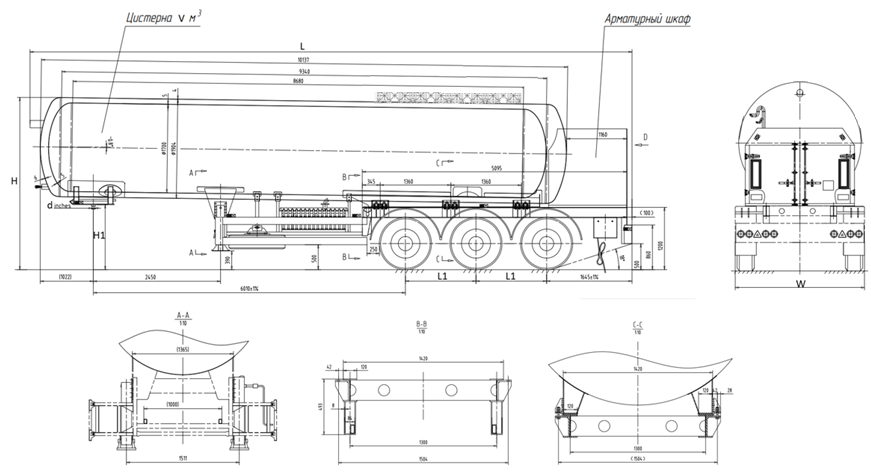 Эскиз является одним из вариантов, удовлетворяющим требованиям настоящего документа(Участник в обязательном порядке предоставляет эскиз                своего варианта исполнения предлагаемого Оборудования (Не менее 2-ух проекций, с габаритными размерами оборудования: главный вид; вид справа.) В формате *Jpeg, качество не менее 1280х1024 пикселей), согласно пунктам: №2.2.1.1 – 3.2.18)Эскиз ОборудованияЭскиз является одним из вариантов, удовлетворяющим требованиям настоящего документа(Участник в обязательном порядке предоставляет эскиз                своего варианта исполнения предлагаемого Оборудования (Не менее 2-ух проекций, с габаритными размерами оборудования: главный вид; вид справа.) В формате *Jpeg, качество не менее 1280х1024 пикселей), согласно пунктам: №2.2.1.1 – 3.2.18)Эскиз ОборудованияЭскиз является одним из вариантов, удовлетворяющим требованиям настоящего документа(Участник в обязательном порядке предоставляет эскиз                своего варианта исполнения предлагаемого Оборудования (Не менее 2-ух проекций, с габаритными размерами оборудования: главный вид; вид справа.) В формате *Jpeg, качество не менее 1280х1024 пикселей), согласно пунктам: №2.2.1.1 – 3.2.18)Эскиз ОборудованияЭскиз является одним из вариантов, удовлетворяющим требованиям настоящего документа(Участник в обязательном порядке предоставляет эскиз                своего варианта исполнения предлагаемого Оборудования (Не менее 2-ух проекций, с габаритными размерами оборудования: главный вид; вид справа.) В формате *Jpeg, качество не менее 1280х1024 пикселей), согласно пунктам: №2.2.1.1 – 3.2.18)Эскиз ОборудованияЭскиз является одним из вариантов, удовлетворяющим требованиям настоящего документа(Участник в обязательном порядке предоставляет эскиз                своего варианта исполнения предлагаемого Оборудования (Не менее 2-ух проекций, с габаритными размерами оборудования: главный вид; вид справа.) В формате *Jpeg, качество не менее 1280х1024 пикселей), согласно пунктам: №2.2.1.1 – 3.2.18)2.2Описание конструкции шасси полуприцепаОписание конструкции шасси полуприцепаОписание конструкции шасси полуприцепаОписание конструкции шасси полуприцепаОписание конструкции шасси полуприцепа2.2.1Описание шассиОписание шассиОписание шассиОписание шассиОписание шасси2.2.1.1ШассиШасситочно-PS-24P или эквивалент/ самонесущая конструкция на базе подкатной трехосной телеги TP-24P или эквивалент2.2.1.2Лонжероны рамы шасси, выполнен из двутавра с шириной полкиЛонжероны рамы шасси, выполнен из двутавра с шириной полкине менеемм1202.2.1.3Материал лонжероновМатериал лонжероновточно-Сталь 09Г2С или эквивалент2.2.1.4Бампер алюминиевый с установленным светотехническим электрооборудованием и с интегрированным креплением номерного знака, выполненное по правилам ЕЭК ООН № 58.01, рамка под регистрационный номерБампер алюминиевый с установленным светотехническим электрооборудованием и с интегрированным креплением номерного знака, выполненное по правилам ЕЭК ООН № 58.01, рамка под регистрационный номерточно-есть2.2.1.5Боковая алюминиевая противоподкатная защита/бампер, выполненная по Правилам ЕЭК ООН № 73.00Боковая алюминиевая противоподкатная защита/бампер, выполненная по Правилам ЕЭК ООН № 73.00точно-есть2.2.1.6Опорная рама с испарителем поддержания давления в цистернеОпорная рама с испарителем поддержания давления в цистернеточно-есть2.2.1.7Опорная рама с запасным колесомОпорная рама с запасным колесомточно-есть2.2.1.8Лакокрасочное покрытие Оборудования, обеспечивающее коррозионную стойкость соответствующую категории по ГОСТ 9.104-2018 – С5.Количество слоев грунтаНе менеешт.12.2.1.8Лакокрасочное покрытие Оборудования, обеспечивающее коррозионную стойкость соответствующую категории по ГОСТ 9.104-2018 – С5.Количество слоев краски по металлу, согласно ГОСТ 9.032-74, цвет по согласованию c ПокупателемНе менеешт.22.2.2Описание пневмоподвескиОписание пневмоподвескиОписание пневмоподвескиОписание пневмоподвескиОписание пневмоподвески2.2.2.1ПневмоподвескаПневмоподвескаточно-SAF INTRA IO37/2500 27 или эквивалент2.2.2.2Пневмоподвеска, с регулировкой уровня полаПневмоподвеска, с регулировкой уровня полаточно-Передняя ось подъёмная, механизм подъёма – 2-х сторонний.2.2.2.3Воздушные ресиверы пневмоподвески и тормозовВоздушные ресиверы пневмоподвески и тормозовточно-Алюминиевые2.2.2.4Диаметр подушек пневмоподвескиДиаметр подушек пневмоподвескине менеемм3502.2.3Описание осевого агрегатаОписание осевого агрегатаОписание осевого агрегатаОписание осевого агрегатаОписание осевого агрегата2.2.3.1Осевой агрегатОсевой агрегатточно-SAF S9-4218 или эквивалент2.2.3.2Осевой агрегат Осевой агрегат точно-С одометром на средней оси2.2.3.3Усиленные амортизаторыУсиленные амортизаторыточно-CD-CUSTOM DESIGN или эквивалент2.2.3.4Тип ошиновкиТип ошиновкиточно-Односкатные колеса2.2.3.5Число осейЧисло осейНе менееШт.32.2.3.6РезинаРезинаточно-GOODYEAR KMAX T HL 164K M+S или эквивалент2.2.3.7Размерность колёсРазмерность колёсточно-385/65R2252.2.3.8Диски шассиДиски шасситочно-Стальные диски JANTSA 22,5х11,75 ET0 или эквивалент2.2.3.9Запасное колесо, состоящее из диска и резины соответствующего размера Запасное колесо, состоящее из диска и резины соответствующего размера точноШт.12.2.3.10Крылья над всеми осямиКрылья над всеми осямиточно-PARLOCK или эквивалент2.2.3.11Грязезащитный брызговик на задних колёсах во всю ширину, с надписью по согласованию c ПокупателемГрязезащитный брызговик на задних колёсах во всю ширину, с надписью по согласованию c Покупателемточно-SUER или эквивалент2.2.4Описание тормозной системыОписание тормозной системыОписание тормозной системыОписание тормозной системыОписание тормозной системы2.2.4.1Тормозная система Тормозная система точно-WABCO TEBS-E 2S/2M или эквивалент2.2.4.2При наличии технической возможности, тормозная система с функцией RSS (система противоопрокидывания)При наличии технической возможности, тормозная система с функцией RSS (система противоопрокидывания)точно-Есть/нет2.2.4.3При наличии технической возможности, информационная система тормозных характеристик, позволяет вручную управлять подъемными механизмами осей.При наличии технической возможности, информационная система тормозных характеристик, позволяет вручную управлять подъемными механизмами осей.точно-Есть/нет2.2.4.4Две пневматические соединительные головки (питающая и управляющая)Две пневматические соединительные головки (питающая и управляющая)точно-есть2.2.4.5Датчики АБС на одной осиДатчики АБС на одной оситочно-есть2.2.4.6Барабанный тормозной механизмБарабанный тормозной механизмточно-SNK4218 или эквивалент2.2.4.7При наличии технической возможности, усиленное (off-road) исполнение тормозной системы При наличии технической возможности, усиленное (off-road) исполнение тормозной системы точно-CD-CUSTOM DESIGN или эквивалент2.2.4.8Тормозные камеры Тормозные камеры точно-Мембранного типа2.2.4.9Розетка АБС с соединительными кабелями с тягачом, согласноРозетка АБС с соединительными кабелями с тягачом, согласноточно-ISO 76382.2.4.10Стояночная тормозная система Стояночная тормозная система точно-Полуавтоматического типа с пружинными энергоаккумуляторами на второй и третьей осях2.2.5Описание электрооборудованияОписание электрооборудованияОписание электрооборудованияОписание электрооборудованияОписание электрооборудования2.2.5.1ЭлектрооборудованиеЭлектрооборудованиеточно-ASPOECK или эквивалент2.2.5.2НапряжениеНапряжениеточноВ242.2.5.3Тип разъёма, согласноТип разъёма, согласноточно-ISO76382.2.5.4Кабель и разъемы надежно защищены, от химического и теплового воздействияКабель и разъемы надежно защищены, от химического и теплового воздействияточно-есть2.2.5.5Электропроводка выполнена в соответствии с нагрузкой потребителей электроэнергииЭлектропроводка выполнена в соответствии с нагрузкой потребителей электроэнергииточно-есть2.2.5.6Передние габаритные фонари белого светаПередние габаритные фонари белого светаточноШт.22.2.5.7Габаритные боковые фонари, на каждую сторонуГабаритные боковые фонари, на каждую сторонуточноШт.42.2.5.8Фонари освещения номерного знакаФонари освещения номерного знакаточноШт.22.2.5.9Пятикамерные задние фонари со светоотражателямиПятикамерные задние фонари со светоотражателямиточноШт.22.2.5.10Контурные задние фонари в резиновых кожухахКонтурные задние фонари в резиновых кожухахточноШт.22.2.5.11Семиполюсные разъемы с соединительными кабелями, для подключения к тягачуСемиполюсные разъемы с соединительными кабелями, для подключения к тягачуточноШт.22.2.5.12Пятнадцатиполюсный разъем для подключения электрики, с соединительным кабелем, для подключения к тягачуПятнадцатиполюсный разъем для подключения электрики, с соединительным кабелем, для подключения к тягачуточноШт.12.2.6Описание опорного устройства и седельно-сцепного устройстваОписание опорного устройства и седельно-сцепного устройстваОписание опорного устройства и седельно-сцепного устройстваОписание опорного устройства и седельно-сцепного устройстваОписание опорного устройства и седельно-сцепного устройства2.2.6.1Узел крепления опорных ног, включая держатели и опорные ноги, с управлением справаУзел крепления опорных ног, включая держатели и опорные ноги, с управлением справаточно-SAF или эквивалент2.2.6.2Грузоподъёмность опорного устройства, соответствует снаряженной массе прицепа (п.п. 3.1.2) с учётом массы перевозимого криопродукта (п.п. 3.2.2)Грузоподъёмность опорного устройства, соответствует снаряженной массе прицепа (п.п. 3.1.2) с учётом массы перевозимого криопродукта (п.п. 3.2.2)точно-Указывает Поставщик/ Участник2.2.6.3Седельно-сцепное устройство (ССУ), совместимо с ССУ тягача Седельно-сцепное устройство (ССУ), совместимо с ССУ тягача точно-JOST или эквивалент2.3Описание конструкции цистерны транспортной криогеннойОписание конструкции цистерны транспортной криогеннойОписание конструкции цистерны транспортной криогеннойОписание конструкции цистерны транспортной криогеннойОписание конструкции цистерны транспортной криогенной2.3.1Описание цистерныОписание цистерныОписание цистерныОписание цистерныОписание цистерны2.3.1.1Вид транспортируемой криогенной жидкостиВид транспортируемой криогенной жидкоститочно-Жидкий азот2.3.1.2Тип резервуараТип резервуараточно-Двустенный2.3.1.3ИзоляцияИзоляцияточно-Экранно-вакуумная2.3.1.4Материал внутреннего сосудаМатериал внутреннего сосудаточно-08Х18Н9 или эквивалент 2.3.1.5Материал внешнего сосудаМатериал внешнего сосудаточно-08Х18Н9 или эквивалент2.3.1.6Лакокрасочное покрытие, обеспечивающее коррозионную стойкость соответствующую категории по ГОСТ 9.104-2018 – С5.Количество слоев грунтаНе менеешт.12.3.1.6Лакокрасочное покрытие, обеспечивающее коррозионную стойкость соответствующую категории по ГОСТ 9.104-2018 – С5.Количество слоев краски по металлу, согласно ГОСТ 9.032-74, цвет по согласованию c ПокупателемНе менеешт.22.3.1.7Система безопасности цистерны, состоит из:Система безопасности цистерны, состоит из:точно-Предохранительных клапанов иразрывной мембраны, установленной на внешнем сосуде.2.3.1.8На нижней части внешнего сосуда установлен алюминиевый испаритель, предназначенный для создания и поддержания давления в сосуде при выдаче/загрузке жидкого азотаНа нижней части внешнего сосуда установлен алюминиевый испаритель, предназначенный для создания и поддержания давления в сосуде при выдаче/загрузке жидкого азотаточно-есть2.3.1.9Система поддержания давления в сосудеСистема поддержания давления в сосудеточно-Автоматическая, за счет испарения жидкого азота в атмосферном испарителе2.3.1.10Материал трубопроводов и арматурыМатериал трубопроводов и арматурыточно-Нержавеющая сталь2.3.1.11Марка, модель, страна производитель цистерныМарка, модель, страна производитель цистерныМарка, модель, страна производитель цистерныМарка, модель, страна производитель цистерныУказывает Поставщик/ Участник2.3.2Описание арматурного шкафаОписание арматурного шкафаОписание арматурного шкафаОписание арматурного шкафаОписание арматурного шкафа2.3.2.1Арматурный шкаф с системой управления, в задней части цистерны.Арматурный шкаф с системой управления, в задней части цистерны.точно-есть2.3.2.2Состав арматурного шкафаСостав арматурного шкафаточно--Отсечная, регулирующая криогенная арматура CCK или эквивалент;-Предохранительные клапана;-Контрольно-измерительные приборы (как для жидкой фазы, так и для газообразной фазы криогенной жидкости);-Индикатор уровня жидкости в цистерне Samson Media или эквивалент.2.3.2.3Загрузка/выгрузка жидкого криопродукта и его подача на атмосферные испарителиЗагрузка/выгрузка жидкого криопродукта и его подача на атмосферные испарителиточно-Без использования насоса2.3.2.4Марка, модель, страна производитель арматурного шкафаМарка, модель, страна производитель арматурного шкафаМарка, модель, страна производитель арматурного шкафаМарка, модель, страна производитель арматурного шкафаУказывает Поставщик/ Участник2.4Описание требований к ОборудованиюОписание требований к ОборудованиюОписание требований к ОборудованиюОписание требований к ОборудованиюОписание требований к Оборудованию2.4.1Нагрузки на оси, суммарная масса и габаритные размеры Оборудования, находятся в пределах установленных требованиям Постановлением Правительства РФ №2200 от 21.12.2020г.Нагрузки на оси, суммарная масса и габаритные размеры Оборудования, находятся в пределах установленных требованиям Постановлением Правительства РФ №2200 от 21.12.2020г.точно-есть2.4.2Оборудование изготовлено в соответствии с требованиями технического регламента о безопасности колесных транспортных средств, спроектированы для перевозки опасных грузов по классификации ДОПОГ.Оборудование изготовлено в соответствии с требованиями технического регламента о безопасности колесных транспортных средств, спроектированы для перевозки опасных грузов по классификации ДОПОГ.точно-есть2.4.3При необходимости, оборудование имеет разрешение на применение Федеральной службы по экологическому, технологическому и атомному надзору на территории РФ.При необходимости, оборудование имеет разрешение на применение Федеральной службы по экологическому, технологическому и атомному надзору на территории РФ.точно-есть2.4.4Условия эксплуатации:Климатическое исполнение по ГОСТ 15150-69 – М;Категория размещения по ГОСТ 15150-69 – 1;Сейсмичность района – 6 баллов;Ветровой район по СП 20.13330.2016 – IV;Снеговой район по СП 20.13330.2016 – II;Абсолютная минимальная температура окружающей среды – -30 оС;Абсолютная максимальная температура окружающей среды – +40 оС.Условия эксплуатации:Климатическое исполнение по ГОСТ 15150-69 – М;Категория размещения по ГОСТ 15150-69 – 1;Сейсмичность района – 6 баллов;Ветровой район по СП 20.13330.2016 – IV;Снеговой район по СП 20.13330.2016 – II;Абсолютная минимальная температура окружающей среды – -30 оС;Абсолютная максимальная температура окружающей среды – +40 оС.точно-есть2.4.5Марка, модель, страна производитель оборудованияМарка, модель, страна производитель оборудованияМарка, модель, страна производитель оборудованияМарка, модель, страна производитель оборудованияУказывает Поставщик/ Участник3Технические характеристики каждого комплекта Оборудования Технические характеристики каждого комплекта Оборудования Технические характеристики каждого комплекта Оборудования Технические характеристики каждого комплекта Оборудования Технические характеристики каждого комплекта Оборудования №п/пНаименованиеНаименованиеТребованиеЕд. изм.Значение3.1Характеристики полуприцепаХарактеристики полуприцепаХарактеристики полуприцепаХарактеристики полуприцепаХарактеристики полуприцепа3.1.1Габаритные размеры Оборудования (см. пункт № 2.1.2):Габаритные размеры Оборудования (см. пункт № 2.1.2):Габаритные размеры Оборудования (см. пункт № 2.1.2):Габаритные размеры Оборудования (см. пункт № 2.1.2):Габаритные размеры Оборудования (см. пункт № 2.1.2):3.1.1Длина, L (см. п. 2.1.1)Длина, L (см. п. 2.1.1)Не болеемм120003.1.1Ширина, W (см. п. 2.1.1)Ширина, W (см. п. 2.1.1)Не болеемм25003.1.1Высота, H (см. п. 2.1.1)Высота, H (см. п. 2.1.1)Не болеемм40003.1.2Снаряженная масса прицепа, включая цистерну и, арматурный шкафСнаряженная масса прицепа, включая цистерну и, арматурный шкафНе болеекг150003.1.3Допустимая максимальная нагрузка на ССУДопустимая максимальная нагрузка на ССУНе менеекг140003.1.4Допустимая максимальная нагрузка на оси шасси Допустимая максимальная нагрузка на оси шасси Не менеекг220003.1.5Высота ССУ от уровня земли до верхней точки седла, H1 (см. п. 2.1.1)Высота ССУ от уровня земли до верхней точки седла, H1 (см. п. 2.1.1)Не менеемм12503.1.5Высота ССУ от уровня земли до верхней точки седла, H1 (см. п. 2.1.1)Высота ССУ от уровня земли до верхней точки седла, H1 (см. п. 2.1.1)Не болеемм14503.1.6Диаметр шкворня седельно-сцепного устройства (ССУ), d (см. п. 2.1.1)Диаметр шкворня седельно-сцепного устройства (ССУ), d (см. п. 2.1.1)точнодюйм3,53.1.7Расстояние между осями, L1 (см. п. 2.1.1)Расстояние между осями, L1 (см. п. 2.1.1)Не менеемм13103.1.8Колесная колеяКолесная колеяНе болеемм20403.1.9Количество осей прицепаКоличество осей прицепаНе менееШт.33.2Характеристики цистерныХарактеристики цистерныХарактеристики цистерныХарактеристики цистерныХарактеристики цистерны3.2.1Объём внутреннего резервуара, V (см. п. 2.1.1)Объём внутреннего резервуара, V (см. п. 2.1.1)Не менеем3213.2.2Масса перевозимого жидкого азота, при коэффициенте заполнения, согласно пункту № 3.2.4:Масса перевозимого жидкого азота, при коэффициенте заполнения, согласно пункту № 3.2.4:Не менеекг159403.2.2Масса перевозимого жидкого азота, при коэффициенте заполнения, согласно пункту № 3.2.4:Масса перевозимого жидкого азота, при коэффициенте заполнения, согласно пункту № 3.2.4:Не болеекг161003.2.3Коэффициент заполнения по азоту, при плотности 808 кг/м3 Коэффициент заполнения по азоту, при плотности 808 кг/м3 Не менее-0,943.2.4Рабочее избыточное давление:Рабочее избыточное давление:Рабочее избыточное давление:Рабочее избыточное давление:Рабочее избыточное давление:3.2.4Минимальное Минимальное Не болееМПа0,053.2.4Максимальное Максимальное Не менееМПа23.2.5Максимальное избыточное пробное давлениеМаксимальное избыточное пробное давлениеНе менееМПа23.2.6Максимальное рабочее давление, для выдачи криопродуктаМаксимальное рабочее давление, для выдачи криопродуктаНе менееМПа23.2.7Минимальная расчётная температура внутреннего сосудаМинимальная расчётная температура внутреннего сосудаНе более°С-1963.2.8Рабочая температура внутреннего сосуда:Рабочая температура внутреннего сосуда:Рабочая температура внутреннего сосуда:Рабочая температура внутреннего сосуда:Рабочая температура внутреннего сосуда:3.2.8МинимальнаяМинимальнаяНе более°С-1833.2.8МаксимальнаяМаксимальнаяНе более°С-1673.2.9Рабочая температура внешнего сосуда:Рабочая температура внешнего сосуда:Рабочая температура внешнего сосуда:Рабочая температура внешнего сосуда:Рабочая температура внешнего сосуда:3.2.9МинимальнаяМинимальнаяНе более°С-403.2.9МаксимальнаяМаксимальнаяНе менее°С+503.2.10Потери криопродукта при испаренииПотери криопродукта при испаренииНе болеекг/ч1,33.2.11Материал внутреннего сосудаМатериал внутреннего сосудаточно-Нержавеющая сталь3.2.12Материал внешнего сосудаМатериал внешнего сосудаточно-Нержавеющая сталь3.2.13Тип резервуараТип резервуараточно-Двустенный3.2.14ИзоляцияИзоляцияточно-Экранно-вакуумная3.2.15Время бесперебойной выдачи жидкого азота потребителюВремя бесперебойной выдачи жидкого азота потребителюНе менееч83.2.16Потребляемая мощность, при хранении и выдаче криопродуктаПотребляемая мощность, при хранении и выдаче криопродуктаНе болеекВт03.2.17Температура эксплуатации:Температура эксплуатации:Температура эксплуатации:Температура эксплуатации:Температура эксплуатации:3.2.17МинимальнаяМинимальнаяНе более°С-303.2.17МаксимальнаяМаксимальнаяНе менее°С+403.2.18Параметры и тип разъёма цистерны, под металлорукава с ЭВИ, для загрузки/выгрузки криопродукта и подключения атмосферных испарителейПараметры и тип разъёма цистерны, под металлорукава с ЭВИ, для загрузки/выгрузки криопродукта и подключения атмосферных испарителейточно-Указывает Поставщик/Участник, в обязательном порядке согласовывает с Покупателем/Заказчиком4Требования к комплектации и оснастки ОборудованияТребования к комплектации и оснастки ОборудованияТребования к комплектации и оснастки ОборудованияТребования к комплектации и оснастки ОборудованияТребования к комплектации и оснастки Оборудования№п/пНаименованиеНаименованиеТребованиеЕд. изм.Значение4.1Оборудование поставляется в сбореОборудование поставляется в сбореточно-есть4.2Комплект из двух противооткатных упоров (башмаки) для колёсКомплект из двух противооткатных упоров (башмаки) для колёсточнокомпл.14.3Комплект из двух гибких металлорукавов высокого давления с экранно-вакуумной изоляцией, длиной не менее 5 м, для пополнения и выдачи жидкого криопродукта, согласно пункту № 3.2.18Комплект из двух гибких металлорукавов высокого давления с экранно-вакуумной изоляцией, длиной не менее 5 м, для пополнения и выдачи жидкого криопродукта, согласно пункту № 3.2.18точнокомпл.15Требование к ЗИП для каждой единицы оборудования и вспомогательного оборудованияТребование к ЗИП для каждой единицы оборудования и вспомогательного оборудованияТребование к ЗИП для каждой единицы оборудования и вспомогательного оборудованияТребование к ЗИП для каждой единицы оборудования и вспомогательного оборудованияТребование к ЗИП для каждой единицы оборудования и вспомогательного оборудования№п/пНаименованиеНаименованиеТребованиеЕд. изм.Значение5.1Комплект запасных частей, инструмента и приспособлений в достаточном количестве для оборудования/товара согласно паспорту/руководству пользователя/других регламентирующих документов завода-изготовителя на оборудование/товар, а также в объеме для проведения пусконаладочных работ и ввода в оборудования/товара эксплуатацию (поставляемые запасные части, инструменты и приспособления, на момент поставки имеют срок годности не менее гарантийного срока эксплуатации Оборудования).Комплект запасных частей, инструмента и приспособлений в достаточном количестве для оборудования/товара согласно паспорту/руководству пользователя/других регламентирующих документов завода-изготовителя на оборудование/товар, а также в объеме для проведения пусконаладочных работ и ввода в оборудования/товара эксплуатацию (поставляемые запасные части, инструменты и приспособления, на момент поставки имеют срок годности не менее гарантийного срока эксплуатации Оборудования).точно-входит6Требования к сроку гарантииТребования к сроку гарантииТребования к сроку гарантииТребования к сроку гарантииТребования к сроку гарантии6.1Поставщик гарантирует соответствие поставляемого Оборудования настоящим исходным техническим требованиям. При поставке Оборудования Поставщик представляет гарантийные талоны или аналогичные документы с указанием заводских номеров оборудования и их гарантийного периодаПоставщик гарантирует соответствие поставляемого Оборудования настоящим исходным техническим требованиям. При поставке Оборудования Поставщик представляет гарантийные талоны или аналогичные документы с указанием заводских номеров оборудования и их гарантийного периодаПоставщик гарантирует соответствие поставляемого Оборудования настоящим исходным техническим требованиям. При поставке Оборудования Поставщик представляет гарантийные талоны или аналогичные документы с указанием заводских номеров оборудования и их гарантийного периодаПоставщик гарантирует соответствие поставляемого Оборудования настоящим исходным техническим требованиям. При поставке Оборудования Поставщик представляет гарантийные талоны или аналогичные документы с указанием заводских номеров оборудования и их гарантийного периодаПоставщик гарантирует соответствие поставляемого Оборудования настоящим исходным техническим требованиям. При поставке Оборудования Поставщик представляет гарантийные талоны или аналогичные документы с указанием заводских номеров оборудования и их гарантийного периода7Требования по качеству оборудования/вспомогательного оборудованияТребования по качеству оборудования/вспомогательного оборудованияТребования по качеству оборудования/вспомогательного оборудованияТребования по качеству оборудования/вспомогательного оборудованияТребования по качеству оборудования/вспомогательного оборудования7.1Поставщик обязан поставить новое оборудование и вспомогательное оборудование производящееся серийно (периодически повторяющимися партиями, и большим объемом выпуска) соответствующее всем техническим характеристикам настоящего ИТТ (не являющееся опытным образцом /не выставочное/не находившееся в использовании у Поставщика и/или у третьих лиц), не подвергавшееся ранее ремонту (модернизации или восстановлению), которое не должно находиться в залоге, под арестом или под иным обременением и произведенное не ранее 2022 г., отвечающее требованиям настоящего ИТТ.Поставщик обязан поставить новое оборудование и вспомогательное оборудование производящееся серийно (периодически повторяющимися партиями, и большим объемом выпуска) соответствующее всем техническим характеристикам настоящего ИТТ (не являющееся опытным образцом /не выставочное/не находившееся в использовании у Поставщика и/или у третьих лиц), не подвергавшееся ранее ремонту (модернизации или восстановлению), которое не должно находиться в залоге, под арестом или под иным обременением и произведенное не ранее 2022 г., отвечающее требованиям настоящего ИТТ.Поставщик обязан поставить новое оборудование и вспомогательное оборудование производящееся серийно (периодически повторяющимися партиями, и большим объемом выпуска) соответствующее всем техническим характеристикам настоящего ИТТ (не являющееся опытным образцом /не выставочное/не находившееся в использовании у Поставщика и/или у третьих лиц), не подвергавшееся ранее ремонту (модернизации или восстановлению), которое не должно находиться в залоге, под арестом или под иным обременением и произведенное не ранее 2022 г., отвечающее требованиям настоящего ИТТ.Поставщик обязан поставить новое оборудование и вспомогательное оборудование производящееся серийно (периодически повторяющимися партиями, и большим объемом выпуска) соответствующее всем техническим характеристикам настоящего ИТТ (не являющееся опытным образцом /не выставочное/не находившееся в использовании у Поставщика и/или у третьих лиц), не подвергавшееся ранее ремонту (модернизации или восстановлению), которое не должно находиться в залоге, под арестом или под иным обременением и произведенное не ранее 2022 г., отвечающее требованиям настоящего ИТТ.Поставщик обязан поставить новое оборудование и вспомогательное оборудование производящееся серийно (периодически повторяющимися партиями, и большим объемом выпуска) соответствующее всем техническим характеристикам настоящего ИТТ (не являющееся опытным образцом /не выставочное/не находившееся в использовании у Поставщика и/или у третьих лиц), не подвергавшееся ранее ремонту (модернизации или восстановлению), которое не должно находиться в залоге, под арестом или под иным обременением и произведенное не ранее 2022 г., отвечающее требованиям настоящего ИТТ.7.2Технические характеристики и качество поставляемых частей (к) Оборудования(ю), комплектующих (к) Оборудования(ю) должны быть не хуже, чем характеристики самого Оборудования, и обеспечивать возможность работы/эксплуатации Оборудования при его максимальных режимах работы/максимальных значениях параметров работыТехнические характеристики и качество поставляемых частей (к) Оборудования(ю), комплектующих (к) Оборудования(ю) должны быть не хуже, чем характеристики самого Оборудования, и обеспечивать возможность работы/эксплуатации Оборудования при его максимальных режимах работы/максимальных значениях параметров работыТехнические характеристики и качество поставляемых частей (к) Оборудования(ю), комплектующих (к) Оборудования(ю) должны быть не хуже, чем характеристики самого Оборудования, и обеспечивать возможность работы/эксплуатации Оборудования при его максимальных режимах работы/максимальных значениях параметров работыТехнические характеристики и качество поставляемых частей (к) Оборудования(ю), комплектующих (к) Оборудования(ю) должны быть не хуже, чем характеристики самого Оборудования, и обеспечивать возможность работы/эксплуатации Оборудования при его максимальных режимах работы/максимальных значениях параметров работыТехнические характеристики и качество поставляемых частей (к) Оборудования(ю), комплектующих (к) Оборудования(ю) должны быть не хуже, чем характеристики самого Оборудования, и обеспечивать возможность работы/эксплуатации Оборудования при его максимальных режимах работы/максимальных значениях параметров работы8Иные требованияИные требованияИные требованияИные требованияИные требования8.1Вся предоставляемая информация, техническое описание, характеристики, комплектация, предлагаемого оборудования от Поставщика, в обязательном порядке должна быть предоставлена в форме сравнительной таблицы (в объеме и порядке, указанном в ИТТ) и содержать фактическую информацию: место изготовления; название завода-изготовителя/производителя; наименование модели оборудования.Вся предоставляемая информация, техническое описание, характеристики, комплектация, предлагаемого оборудования от Поставщика, в обязательном порядке должна быть предоставлена в форме сравнительной таблицы (в объеме и порядке, указанном в ИТТ) и содержать фактическую информацию: место изготовления; название завода-изготовителя/производителя; наименование модели оборудования.Вся предоставляемая информация, техническое описание, характеристики, комплектация, предлагаемого оборудования от Поставщика, в обязательном порядке должна быть предоставлена в форме сравнительной таблицы (в объеме и порядке, указанном в ИТТ) и содержать фактическую информацию: место изготовления; название завода-изготовителя/производителя; наименование модели оборудования.Вся предоставляемая информация, техническое описание, характеристики, комплектация, предлагаемого оборудования от Поставщика, в обязательном порядке должна быть предоставлена в форме сравнительной таблицы (в объеме и порядке, указанном в ИТТ) и содержать фактическую информацию: место изготовления; название завода-изготовителя/производителя; наименование модели оборудования.Вся предоставляемая информация, техническое описание, характеристики, комплектация, предлагаемого оборудования от Поставщика, в обязательном порядке должна быть предоставлена в форме сравнительной таблицы (в объеме и порядке, указанном в ИТТ) и содержать фактическую информацию: место изготовления; название завода-изготовителя/производителя; наименование модели оборудования.8.2Комплект поставки/комплектация поставки должен обеспечивать достижение Оборудованием требуемых/указанных технических характеристик, даже в том случае, если какие-либо опции/детали/комплектующие не включены в п. «требования к комплектации и оснастки Оборудования», но присутствуют в требуемых/указанных технических характеристиках.Комплект поставки/комплектация поставки должен обеспечивать достижение Оборудованием требуемых/указанных технических характеристик, даже в том случае, если какие-либо опции/детали/комплектующие не включены в п. «требования к комплектации и оснастки Оборудования», но присутствуют в требуемых/указанных технических характеристиках.Комплект поставки/комплектация поставки должен обеспечивать достижение Оборудованием требуемых/указанных технических характеристик, даже в том случае, если какие-либо опции/детали/комплектующие не включены в п. «требования к комплектации и оснастки Оборудования», но присутствуют в требуемых/указанных технических характеристиках.Комплект поставки/комплектация поставки должен обеспечивать достижение Оборудованием требуемых/указанных технических характеристик, даже в том случае, если какие-либо опции/детали/комплектующие не включены в п. «требования к комплектации и оснастки Оборудования», но присутствуют в требуемых/указанных технических характеристиках.Комплект поставки/комплектация поставки должен обеспечивать достижение Оборудованием требуемых/указанных технических характеристик, даже в том случае, если какие-либо опции/детали/комплектующие не включены в п. «требования к комплектации и оснастки Оборудования», но присутствуют в требуемых/указанных технических характеристиках.8.3Все программы и методики испытаний и обучения, предоставляемые Поставщиком в рамках поставки технологического оборудования, должны обеспечивать возможность проверки технических характеристик перечисленных в исходных технических требованиях, (в инструкции по эксплуатации и т.д.) в полном объеме.Все программы и методики испытаний и обучения, предоставляемые Поставщиком в рамках поставки технологического оборудования, должны обеспечивать возможность проверки технических характеристик перечисленных в исходных технических требованиях, (в инструкции по эксплуатации и т.д.) в полном объеме.Все программы и методики испытаний и обучения, предоставляемые Поставщиком в рамках поставки технологического оборудования, должны обеспечивать возможность проверки технических характеристик перечисленных в исходных технических требованиях, (в инструкции по эксплуатации и т.д.) в полном объеме.Все программы и методики испытаний и обучения, предоставляемые Поставщиком в рамках поставки технологического оборудования, должны обеспечивать возможность проверки технических характеристик перечисленных в исходных технических требованиях, (в инструкции по эксплуатации и т.д.) в полном объеме.Все программы и методики испытаний и обучения, предоставляемые Поставщиком в рамках поставки технологического оборудования, должны обеспечивать возможность проверки технических характеристик перечисленных в исходных технических требованиях, (в инструкции по эксплуатации и т.д.) в полном объеме.8.4Для подтверждения соответствия техническим характеристикам предлагаемого Оборудования/Товара, в ходе закупочной процедуры Поставщик/Участник при запросе от Покупателя/Заказчика, должен предоставить следующую (заверенную предприятием изготовителем) информацию:- развернутое описание предлагаемого Оборудования/Товара и технические характеристики- фото/видео материалы и презентации о работе готового Оборудования/Товара- визуализация функций программного обеспечения (При наличии в Оборудовании/Товаре)- визуализация панели оператора (При наличии в Оборудовании/Товаре)-  инструкция по эксплуатации- краткая версия инструкции по программированию (подробное описание функционала программного обеспечения (При наличии в Оборудовании/Товаре)- краткая версия инструкции по обслуживанию (нормо-часы и срок эксплуатации)- перечень расходных и изнашиваемых материалов с подборкой на 1 год эксплуатации- референц-лист поставок данного типа оборудования по миру- декларация/сертификат ТР ТСи др. информацию позволяющую обеспечить подтверждение предлагаемого Оборудования/Товара требования указанным в Техническом задании.Для подтверждения соответствия техническим характеристикам предлагаемого Оборудования/Товара, в ходе закупочной процедуры Поставщик/Участник при запросе от Покупателя/Заказчика, должен предоставить следующую (заверенную предприятием изготовителем) информацию:- развернутое описание предлагаемого Оборудования/Товара и технические характеристики- фото/видео материалы и презентации о работе готового Оборудования/Товара- визуализация функций программного обеспечения (При наличии в Оборудовании/Товаре)- визуализация панели оператора (При наличии в Оборудовании/Товаре)-  инструкция по эксплуатации- краткая версия инструкции по программированию (подробное описание функционала программного обеспечения (При наличии в Оборудовании/Товаре)- краткая версия инструкции по обслуживанию (нормо-часы и срок эксплуатации)- перечень расходных и изнашиваемых материалов с подборкой на 1 год эксплуатации- референц-лист поставок данного типа оборудования по миру- декларация/сертификат ТР ТСи др. информацию позволяющую обеспечить подтверждение предлагаемого Оборудования/Товара требования указанным в Техническом задании.Для подтверждения соответствия техническим характеристикам предлагаемого Оборудования/Товара, в ходе закупочной процедуры Поставщик/Участник при запросе от Покупателя/Заказчика, должен предоставить следующую (заверенную предприятием изготовителем) информацию:- развернутое описание предлагаемого Оборудования/Товара и технические характеристики- фото/видео материалы и презентации о работе готового Оборудования/Товара- визуализация функций программного обеспечения (При наличии в Оборудовании/Товаре)- визуализация панели оператора (При наличии в Оборудовании/Товаре)-  инструкция по эксплуатации- краткая версия инструкции по программированию (подробное описание функционала программного обеспечения (При наличии в Оборудовании/Товаре)- краткая версия инструкции по обслуживанию (нормо-часы и срок эксплуатации)- перечень расходных и изнашиваемых материалов с подборкой на 1 год эксплуатации- референц-лист поставок данного типа оборудования по миру- декларация/сертификат ТР ТСи др. информацию позволяющую обеспечить подтверждение предлагаемого Оборудования/Товара требования указанным в Техническом задании.Для подтверждения соответствия техническим характеристикам предлагаемого Оборудования/Товара, в ходе закупочной процедуры Поставщик/Участник при запросе от Покупателя/Заказчика, должен предоставить следующую (заверенную предприятием изготовителем) информацию:- развернутое описание предлагаемого Оборудования/Товара и технические характеристики- фото/видео материалы и презентации о работе готового Оборудования/Товара- визуализация функций программного обеспечения (При наличии в Оборудовании/Товаре)- визуализация панели оператора (При наличии в Оборудовании/Товаре)-  инструкция по эксплуатации- краткая версия инструкции по программированию (подробное описание функционала программного обеспечения (При наличии в Оборудовании/Товаре)- краткая версия инструкции по обслуживанию (нормо-часы и срок эксплуатации)- перечень расходных и изнашиваемых материалов с подборкой на 1 год эксплуатации- референц-лист поставок данного типа оборудования по миру- декларация/сертификат ТР ТСи др. информацию позволяющую обеспечить подтверждение предлагаемого Оборудования/Товара требования указанным в Техническом задании.Для подтверждения соответствия техническим характеристикам предлагаемого Оборудования/Товара, в ходе закупочной процедуры Поставщик/Участник при запросе от Покупателя/Заказчика, должен предоставить следующую (заверенную предприятием изготовителем) информацию:- развернутое описание предлагаемого Оборудования/Товара и технические характеристики- фото/видео материалы и презентации о работе готового Оборудования/Товара- визуализация функций программного обеспечения (При наличии в Оборудовании/Товаре)- визуализация панели оператора (При наличии в Оборудовании/Товаре)-  инструкция по эксплуатации- краткая версия инструкции по программированию (подробное описание функционала программного обеспечения (При наличии в Оборудовании/Товаре)- краткая версия инструкции по обслуживанию (нормо-часы и срок эксплуатации)- перечень расходных и изнашиваемых материалов с подборкой на 1 год эксплуатации- референц-лист поставок данного типа оборудования по миру- декларация/сертификат ТР ТСи др. информацию позволяющую обеспечить подтверждение предлагаемого Оборудования/Товара требования указанным в Техническом задании.8.5В срок не позднее 30 календарных дней с даты заключения Договора или получения гарантийного письма/меморандума, Поставщик обязан предоставить Покупателю на согласование:- паспорта, руководства по эксплуатации;- габаритный чертёж на Оборудование;- принципиальные схемы (электрические, гидравлические, пневматические, логические (работа ПЛК) с учетом наличия в поставляемом оборудовании. Качество схем в обязательном порядке согласовывается с Покупателем, схемы должны быть выполнены в программе «E-plan» или аналогичной;- монтажные чертежи и схемы размещения и подключения каждой единицы оборудования;- требуемый объем комплектации, с расшифровкой комплекта ЗИП к каждой единице оборудования;- разбивка потребляемой мощности каждой единицы оборудования;описание и объем, в т.ч качество подводимых сред для обеспечения работы каждой единицы оборудования.В срок не позднее 30 календарных дней с даты заключения Договора или получения гарантийного письма/меморандума, Поставщик обязан предоставить Покупателю на согласование:- паспорта, руководства по эксплуатации;- габаритный чертёж на Оборудование;- принципиальные схемы (электрические, гидравлические, пневматические, логические (работа ПЛК) с учетом наличия в поставляемом оборудовании. Качество схем в обязательном порядке согласовывается с Покупателем, схемы должны быть выполнены в программе «E-plan» или аналогичной;- монтажные чертежи и схемы размещения и подключения каждой единицы оборудования;- требуемый объем комплектации, с расшифровкой комплекта ЗИП к каждой единице оборудования;- разбивка потребляемой мощности каждой единицы оборудования;описание и объем, в т.ч качество подводимых сред для обеспечения работы каждой единицы оборудования.В срок не позднее 30 календарных дней с даты заключения Договора или получения гарантийного письма/меморандума, Поставщик обязан предоставить Покупателю на согласование:- паспорта, руководства по эксплуатации;- габаритный чертёж на Оборудование;- принципиальные схемы (электрические, гидравлические, пневматические, логические (работа ПЛК) с учетом наличия в поставляемом оборудовании. Качество схем в обязательном порядке согласовывается с Покупателем, схемы должны быть выполнены в программе «E-plan» или аналогичной;- монтажные чертежи и схемы размещения и подключения каждой единицы оборудования;- требуемый объем комплектации, с расшифровкой комплекта ЗИП к каждой единице оборудования;- разбивка потребляемой мощности каждой единицы оборудования;описание и объем, в т.ч качество подводимых сред для обеспечения работы каждой единицы оборудования.В срок не позднее 30 календарных дней с даты заключения Договора или получения гарантийного письма/меморандума, Поставщик обязан предоставить Покупателю на согласование:- паспорта, руководства по эксплуатации;- габаритный чертёж на Оборудование;- принципиальные схемы (электрические, гидравлические, пневматические, логические (работа ПЛК) с учетом наличия в поставляемом оборудовании. Качество схем в обязательном порядке согласовывается с Покупателем, схемы должны быть выполнены в программе «E-plan» или аналогичной;- монтажные чертежи и схемы размещения и подключения каждой единицы оборудования;- требуемый объем комплектации, с расшифровкой комплекта ЗИП к каждой единице оборудования;- разбивка потребляемой мощности каждой единицы оборудования;описание и объем, в т.ч качество подводимых сред для обеспечения работы каждой единицы оборудования.В срок не позднее 30 календарных дней с даты заключения Договора или получения гарантийного письма/меморандума, Поставщик обязан предоставить Покупателю на согласование:- паспорта, руководства по эксплуатации;- габаритный чертёж на Оборудование;- принципиальные схемы (электрические, гидравлические, пневматические, логические (работа ПЛК) с учетом наличия в поставляемом оборудовании. Качество схем в обязательном порядке согласовывается с Покупателем, схемы должны быть выполнены в программе «E-plan» или аналогичной;- монтажные чертежи и схемы размещения и подключения каждой единицы оборудования;- требуемый объем комплектации, с расшифровкой комплекта ЗИП к каждой единице оборудования;- разбивка потребляемой мощности каждой единицы оборудования;описание и объем, в т.ч качество подводимых сред для обеспечения работы каждой единицы оборудования.№ п/пНаименованиеЗначениеУпаковка и погрузкаУпаковка и погрузкаУпаковка и погрузка1Упаковка и погрузка для обеспечения доставки Товара/вспомогательного оборудования на площадку Покупателя.ВходитДоставкаДоставкаДоставка2Доставка Товара/вспомогательного оборудования в г. Большой Камень Приморского края.ВходитРазгрузкаРазгрузкаРазгрузка3Разгрузка Товара/вспомогательного оборудования на площадке Покупателя.ВходитПусконаладочные работыПусконаладочные работыПусконаладочные работы4Пусконаладочные работы Товара/вспомогательного оборудованияВходит при необходимости(необходимость указывает поставщик)4.1Поставщик в своем предложении указывает необходимое количество дней для выполнения данных работ, но не более 8-ми дней с даты начала проведения работ по пункту монтажа Раздела 2. Услуги/Работы данного ИТТВходит, если п.8 «входит»4.2Выдача акта подтверждающего успешное завершение пуско-наладочных работ Товара/вспомогательного оборудованияВходит, если п.8 «входит»Приёмосдаточные испытанияПриёмосдаточные испытанияПриёмосдаточные испытания5Приёмосдаточные испытания Товара/вспомогательного оборудования Входит5.1Поставщик предоставляет Покупателю на согласование программу и методику проведения испытаний в срок не позднее 30 календарных дней с даты заключения ДоговораВходит, если п.9 «входит»5.2Приёмосдаточные испытания Товара/вспомогательного оборудования составляют не более 2-ух календарных дней с даты начала приемосдаточных испытанийВходит, если п.9 «входит»5.3Выдача акта подтверждающего успешное завершение приёмосдаточных испытаний Товара/вспомогательного оборудованияВходит, если п.9 «входит»ИнструктажИнструктажИнструктаж6Инструктаж персонала Покупателя по работе, эксплуатации, обслуживанию, в том числе работе на программном обеспечении при его наличии на Товара/вспомогательного оборудования Входит6.1Поставщик предоставляет Покупателю на согласование программу Инструктажа по работе, эксплуатации, обслуживанию, в том числе работе на программном обеспечении при его наличии на Товара/вспомогательного оборудования не позднее 30 календарных дней с даты заключения Договора Входит, если п.10 «входит»6.2Инструктаж персонала Покупателя по работе, эксплуатации, обслуживанию, в том числе работе на программном обеспечении при его наличии на Оборудования/вспомогательного оборудования в течении не более 3-ёх дней. Входит, если п.10 «входит»6.3Инструктаж по работе, эксплуатации, обслуживанию, в том числе работе на программном обеспечении при его наличии на Товара/вспомогательного оборудования следующих специалистов в количестве:  Входит, если п.10 «входит»6.4Выдача сертификатов/удостоверений/дипломов по успешному окончанию/прохождению Инструктажа по работе, эксплуатации, обслуживанию, в том числе работе на программном обеспечении при его наличии на Товара/вспомогательного оборудованияВходит, если п.10 «входит»1Требования к Поставщику/Подрядной организации Требования к Поставщику/Подрядной организации Требования к Поставщику/Подрядной организации Требования к Поставщику/Подрядной организации Требования к Поставщику/Подрядной организации Требования к Поставщику/Подрядной организации Требования к Поставщику/Подрядной организации 1.1Наличие у поставщика штатных специалистов, с сертификацией производителем поставляемого Товара и собственной технической базы для выполнения: - гарантийных обязательств;- проведения монтажа (при необходимости); - сборки (при необходимости);- подключения (при необходимости); - пуско-наладочных работ (при необходимости); - испытания (при необходимости);- инструктажа; - сервисного обслуживания.Наличие у поставщика штатных специалистов, с сертификацией производителем поставляемого Товара и собственной технической базы для выполнения: - гарантийных обязательств;- проведения монтажа (при необходимости); - сборки (при необходимости);- подключения (при необходимости); - пуско-наладочных работ (при необходимости); - испытания (при необходимости);- инструктажа; - сервисного обслуживания.Наличие у поставщика штатных специалистов, с сертификацией производителем поставляемого Товара и собственной технической базы для выполнения: - гарантийных обязательств;- проведения монтажа (при необходимости); - сборки (при необходимости);- подключения (при необходимости); - пуско-наладочных работ (при необходимости); - испытания (при необходимости);- инструктажа; - сервисного обслуживания.Наличие у поставщика штатных специалистов, с сертификацией производителем поставляемого Товара и собственной технической базы для выполнения: - гарантийных обязательств;- проведения монтажа (при необходимости); - сборки (при необходимости);- подключения (при необходимости); - пуско-наладочных работ (при необходимости); - испытания (при необходимости);- инструктажа; - сервисного обслуживания.Наличие у поставщика штатных специалистов, с сертификацией производителем поставляемого Товара и собственной технической базы для выполнения: - гарантийных обязательств;- проведения монтажа (при необходимости); - сборки (при необходимости);- подключения (при необходимости); - пуско-наладочных работ (при необходимости); - испытания (при необходимости);- инструктажа; - сервисного обслуживания.Наличие у поставщика штатных специалистов, с сертификацией производителем поставляемого Товара и собственной технической базы для выполнения: - гарантийных обязательств;- проведения монтажа (при необходимости); - сборки (при необходимости);- подключения (при необходимости); - пуско-наладочных работ (при необходимости); - испытания (при необходимости);- инструктажа; - сервисного обслуживания.Наличие у поставщика штатных специалистов, с сертификацией производителем поставляемого Товара и собственной технической базы для выполнения: - гарантийных обязательств;- проведения монтажа (при необходимости); - сборки (при необходимости);- подключения (при необходимости); - пуско-наладочных работ (при необходимости); - испытания (при необходимости);- инструктажа; - сервисного обслуживания.1.2Опыт поставок аналогичного/эквивалентного товара (не менее 3 единиц товара) и вспомогательного оборудования в течение последних 3 лет с наличием положительных отзывов Покупателей о ранее выполненной работе и приложенным референс-листомОпыт поставок аналогичного/эквивалентного товара (не менее 3 единиц товара) и вспомогательного оборудования в течение последних 3 лет с наличием положительных отзывов Покупателей о ранее выполненной работе и приложенным референс-листомОпыт поставок аналогичного/эквивалентного товара (не менее 3 единиц товара) и вспомогательного оборудования в течение последних 3 лет с наличием положительных отзывов Покупателей о ранее выполненной работе и приложенным референс-листомОпыт поставок аналогичного/эквивалентного товара (не менее 3 единиц товара) и вспомогательного оборудования в течение последних 3 лет с наличием положительных отзывов Покупателей о ранее выполненной работе и приложенным референс-листомОпыт поставок аналогичного/эквивалентного товара (не менее 3 единиц товара) и вспомогательного оборудования в течение последних 3 лет с наличием положительных отзывов Покупателей о ранее выполненной работе и приложенным референс-листомОпыт поставок аналогичного/эквивалентного товара (не менее 3 единиц товара) и вспомогательного оборудования в течение последних 3 лет с наличием положительных отзывов Покупателей о ранее выполненной работе и приложенным референс-листомОпыт поставок аналогичного/эквивалентного товара (не менее 3 единиц товара) и вспомогательного оборудования в течение последних 3 лет с наличием положительных отзывов Покупателей о ранее выполненной работе и приложенным референс-листом1.3Наличие на территории РФ сервисной службы/сервисного центра сертифицированной/го заводом-изготовителем поставляемого Товара на проведение сервисных/регламентных/ремонтных/гарантийных/постгарантийных работ.Наличие на территории РФ сервисной службы/сервисного центра сертифицированной/го заводом-изготовителем поставляемого Товара на проведение сервисных/регламентных/ремонтных/гарантийных/постгарантийных работ.Наличие на территории РФ сервисной службы/сервисного центра сертифицированной/го заводом-изготовителем поставляемого Товара на проведение сервисных/регламентных/ремонтных/гарантийных/постгарантийных работ.Наличие на территории РФ сервисной службы/сервисного центра сертифицированной/го заводом-изготовителем поставляемого Товара на проведение сервисных/регламентных/ремонтных/гарантийных/постгарантийных работ.Наличие на территории РФ сервисной службы/сервисного центра сертифицированной/го заводом-изготовителем поставляемого Товара на проведение сервисных/регламентных/ремонтных/гарантийных/постгарантийных работ.Наличие на территории РФ сервисной службы/сервисного центра сертифицированной/го заводом-изготовителем поставляемого Товара на проведение сервисных/регламентных/ремонтных/гарантийных/постгарантийных работ.Наличие на территории РФ сервисной службы/сервисного центра сертифицированной/го заводом-изготовителем поставляемого Товара на проведение сервисных/регламентных/ремонтных/гарантийных/постгарантийных работ.1.4- предприятие, осуществляющее Услуги/Работы в соответствии с пунктами 5; 6; 7; 8 Раздела 2 «Услуги/Работы» должно иметь допуск на следующие виды работ:- пуско-наладочные работы электрических машин и электроприводов;- пуско-наладочные работы систем автоматики, сигнализации и взаимосвязанных устройств;- пуско-наладочные работы комплексной наладки систем;- ввод в эксплуатацию оборудования; в том числе иметь текущее членство в СРО (при необходимости).- предприятие, осуществляющее Услуги/Работы в соответствии с пунктами 5; 6; 7; 8 Раздела 2 «Услуги/Работы» должно иметь допуск на следующие виды работ:- пуско-наладочные работы электрических машин и электроприводов;- пуско-наладочные работы систем автоматики, сигнализации и взаимосвязанных устройств;- пуско-наладочные работы комплексной наладки систем;- ввод в эксплуатацию оборудования; в том числе иметь текущее членство в СРО (при необходимости).- предприятие, осуществляющее Услуги/Работы в соответствии с пунктами 5; 6; 7; 8 Раздела 2 «Услуги/Работы» должно иметь допуск на следующие виды работ:- пуско-наладочные работы электрических машин и электроприводов;- пуско-наладочные работы систем автоматики, сигнализации и взаимосвязанных устройств;- пуско-наладочные работы комплексной наладки систем;- ввод в эксплуатацию оборудования; в том числе иметь текущее членство в СРО (при необходимости).- предприятие, осуществляющее Услуги/Работы в соответствии с пунктами 5; 6; 7; 8 Раздела 2 «Услуги/Работы» должно иметь допуск на следующие виды работ:- пуско-наладочные работы электрических машин и электроприводов;- пуско-наладочные работы систем автоматики, сигнализации и взаимосвязанных устройств;- пуско-наладочные работы комплексной наладки систем;- ввод в эксплуатацию оборудования; в том числе иметь текущее членство в СРО (при необходимости).- предприятие, осуществляющее Услуги/Работы в соответствии с пунктами 5; 6; 7; 8 Раздела 2 «Услуги/Работы» должно иметь допуск на следующие виды работ:- пуско-наладочные работы электрических машин и электроприводов;- пуско-наладочные работы систем автоматики, сигнализации и взаимосвязанных устройств;- пуско-наладочные работы комплексной наладки систем;- ввод в эксплуатацию оборудования; в том числе иметь текущее членство в СРО (при необходимости).- предприятие, осуществляющее Услуги/Работы в соответствии с пунктами 5; 6; 7; 8 Раздела 2 «Услуги/Работы» должно иметь допуск на следующие виды работ:- пуско-наладочные работы электрических машин и электроприводов;- пуско-наладочные работы систем автоматики, сигнализации и взаимосвязанных устройств;- пуско-наладочные работы комплексной наладки систем;- ввод в эксплуатацию оборудования; в том числе иметь текущее членство в СРО (при необходимости).- предприятие, осуществляющее Услуги/Работы в соответствии с пунктами 5; 6; 7; 8 Раздела 2 «Услуги/Работы» должно иметь допуск на следующие виды работ:- пуско-наладочные работы электрических машин и электроприводов;- пуско-наладочные работы систем автоматики, сигнализации и взаимосвязанных устройств;- пуско-наладочные работы комплексной наладки систем;- ввод в эксплуатацию оборудования; в том числе иметь текущее членство в СРО (при необходимости).2Документация (техническая и иная документация на русском и английском языках (при наличии иностранного оборудования и комплектующих), входящая в комплект поставки для каждой единицы оборудования и вспомогательного оборудования)Документация (техническая и иная документация на русском и английском языках (при наличии иностранного оборудования и комплектующих), входящая в комплект поставки для каждой единицы оборудования и вспомогательного оборудования)Документация (техническая и иная документация на русском и английском языках (при наличии иностранного оборудования и комплектующих), входящая в комплект поставки для каждой единицы оборудования и вспомогательного оборудования)Документация (техническая и иная документация на русском и английском языках (при наличии иностранного оборудования и комплектующих), входящая в комплект поставки для каждой единицы оборудования и вспомогательного оборудования)Документация (техническая и иная документация на русском и английском языках (при наличии иностранного оборудования и комплектующих), входящая в комплект поставки для каждой единицы оборудования и вспомогательного оборудования)Документация (техническая и иная документация на русском и английском языках (при наличии иностранного оборудования и комплектующих), входящая в комплект поставки для каждой единицы оборудования и вспомогательного оборудования)Документация (техническая и иная документация на русском и английском языках (при наличии иностранного оборудования и комплектующих), входящая в комплект поставки для каждой единицы оборудования и вспомогательного оборудования)2.1Технический паспорт согласно ГОСТ Р 2.610-2019 (Допускается поставка единого документа объединяющего выполненные в соответствии с требованиями ГОСТ 2.610-2019: руководство по эксплуатации п.5; инструкцию по монтажу, пуску, регулированию и обкатке изделия п.6; формуляр п.7; паспорт п. 8;  гарантийный талон с актом и отметкой предприятия-изготовителя), на русском языкеТехнический паспорт согласно ГОСТ Р 2.610-2019 (Допускается поставка единого документа объединяющего выполненные в соответствии с требованиями ГОСТ 2.610-2019: руководство по эксплуатации п.5; инструкцию по монтажу, пуску, регулированию и обкатке изделия п.6; формуляр п.7; паспорт п. 8;  гарантийный талон с актом и отметкой предприятия-изготовителя), на русском языкеТехнический паспорт согласно ГОСТ Р 2.610-2019 (Допускается поставка единого документа объединяющего выполненные в соответствии с требованиями ГОСТ 2.610-2019: руководство по эксплуатации п.5; инструкцию по монтажу, пуску, регулированию и обкатке изделия п.6; формуляр п.7; паспорт п. 8;  гарантийный талон с актом и отметкой предприятия-изготовителя), на русском языкеТехнический паспорт согласно ГОСТ Р 2.610-2019 (Допускается поставка единого документа объединяющего выполненные в соответствии с требованиями ГОСТ 2.610-2019: руководство по эксплуатации п.5; инструкцию по монтажу, пуску, регулированию и обкатке изделия п.6; формуляр п.7; паспорт п. 8;  гарантийный талон с актом и отметкой предприятия-изготовителя), на русском языкеТехнический паспорт согласно ГОСТ Р 2.610-2019 (Допускается поставка единого документа объединяющего выполненные в соответствии с требованиями ГОСТ 2.610-2019: руководство по эксплуатации п.5; инструкцию по монтажу, пуску, регулированию и обкатке изделия п.6; формуляр п.7; паспорт п. 8;  гарантийный талон с актом и отметкой предприятия-изготовителя), на русском языкеТехнический паспорт согласно ГОСТ Р 2.610-2019 (Допускается поставка единого документа объединяющего выполненные в соответствии с требованиями ГОСТ 2.610-2019: руководство по эксплуатации п.5; инструкцию по монтажу, пуску, регулированию и обкатке изделия п.6; формуляр п.7; паспорт п. 8;  гарантийный талон с актом и отметкой предприятия-изготовителя), на русском языкеТехнический паспорт согласно ГОСТ Р 2.610-2019 (Допускается поставка единого документа объединяющего выполненные в соответствии с требованиями ГОСТ 2.610-2019: руководство по эксплуатации п.5; инструкцию по монтажу, пуску, регулированию и обкатке изделия п.6; формуляр п.7; паспорт п. 8;  гарантийный талон с актом и отметкой предприятия-изготовителя), на русском языке2.1в электронном виде в течение 1 (одного) рабочего дня с момента отгрузки не менеене менееэкз.экз.112.1в печатном виде в комплекте поставки с товаромне менеене менееэкз.экз.112.2Руководство по эксплуатации по ГОСТ Р 2.610-2019 (либо в соответствии с требованиями ISO для оборудования иностранного производства) , на русском языке  Руководство по эксплуатации по ГОСТ Р 2.610-2019 (либо в соответствии с требованиями ISO для оборудования иностранного производства) , на русском языке  Руководство по эксплуатации по ГОСТ Р 2.610-2019 (либо в соответствии с требованиями ISO для оборудования иностранного производства) , на русском языке  Руководство по эксплуатации по ГОСТ Р 2.610-2019 (либо в соответствии с требованиями ISO для оборудования иностранного производства) , на русском языке  Руководство по эксплуатации по ГОСТ Р 2.610-2019 (либо в соответствии с требованиями ISO для оборудования иностранного производства) , на русском языке  Руководство по эксплуатации по ГОСТ Р 2.610-2019 (либо в соответствии с требованиями ISO для оборудования иностранного производства) , на русском языке  Руководство по эксплуатации по ГОСТ Р 2.610-2019 (либо в соответствии с требованиями ISO для оборудования иностранного производства) , на русском языке  2.2в электронном виде в течение 1 (одного) рабочего дня с момента отгрузки не менеене менееэкз.экз.112.2в печатном виде в комплекте поставки с товаромне менеене менееэкз.экз.112.3Сертификат/декларацию соответствия ТР ТС 010/2011 «О безопасности машин и оборудования» (данный документ предоставляется в оригинале или заверенной копией производителем/первым поставщиком) при наличии данного Товара /вспомогательного оборудования в перечне ТР ТС 010/2011Сертификат/декларацию соответствия ТР ТС 010/2011 «О безопасности машин и оборудования» (данный документ предоставляется в оригинале или заверенной копией производителем/первым поставщиком) при наличии данного Товара /вспомогательного оборудования в перечне ТР ТС 010/2011Сертификат/декларацию соответствия ТР ТС 010/2011 «О безопасности машин и оборудования» (данный документ предоставляется в оригинале или заверенной копией производителем/первым поставщиком) при наличии данного Товара /вспомогательного оборудования в перечне ТР ТС 010/2011Сертификат/декларацию соответствия ТР ТС 010/2011 «О безопасности машин и оборудования» (данный документ предоставляется в оригинале или заверенной копией производителем/первым поставщиком) при наличии данного Товара /вспомогательного оборудования в перечне ТР ТС 010/2011Сертификат/декларацию соответствия ТР ТС 010/2011 «О безопасности машин и оборудования» (данный документ предоставляется в оригинале или заверенной копией производителем/первым поставщиком) при наличии данного Товара /вспомогательного оборудования в перечне ТР ТС 010/2011Сертификат/декларацию соответствия ТР ТС 010/2011 «О безопасности машин и оборудования» (данный документ предоставляется в оригинале или заверенной копией производителем/первым поставщиком) при наличии данного Товара /вспомогательного оборудования в перечне ТР ТС 010/2011Сертификат/декларацию соответствия ТР ТС 010/2011 «О безопасности машин и оборудования» (данный документ предоставляется в оригинале или заверенной копией производителем/первым поставщиком) при наличии данного Товара /вспомогательного оборудования в перечне ТР ТС 010/20112.3в электронном виде в течение 1 (одного) рабочего дня с момента отгрузки в электронном виде в течение 1 (одного) рабочего дня с момента отгрузки не менеене менееэкз.экз.12.3в печатном виде в комплекте поставки с товаромв печатном виде в комплекте поставки с товаромне менеене менееэкз.экз.12.4Копия сертификата качества, заверенная заводом изготовителем (Акт приёмки ОТК завода изготовителя со штампом ОТК) или свидетельство о приемке Товара/ вспомогательного оборудования по качеству на заводе-изготовителеКопия сертификата качества, заверенная заводом изготовителем (Акт приёмки ОТК завода изготовителя со штампом ОТК) или свидетельство о приемке Товара/ вспомогательного оборудования по качеству на заводе-изготовителеКопия сертификата качества, заверенная заводом изготовителем (Акт приёмки ОТК завода изготовителя со штампом ОТК) или свидетельство о приемке Товара/ вспомогательного оборудования по качеству на заводе-изготовителеКопия сертификата качества, заверенная заводом изготовителем (Акт приёмки ОТК завода изготовителя со штампом ОТК) или свидетельство о приемке Товара/ вспомогательного оборудования по качеству на заводе-изготовителеКопия сертификата качества, заверенная заводом изготовителем (Акт приёмки ОТК завода изготовителя со штампом ОТК) или свидетельство о приемке Товара/ вспомогательного оборудования по качеству на заводе-изготовителеКопия сертификата качества, заверенная заводом изготовителем (Акт приёмки ОТК завода изготовителя со штампом ОТК) или свидетельство о приемке Товара/ вспомогательного оборудования по качеству на заводе-изготовителеКопия сертификата качества, заверенная заводом изготовителем (Акт приёмки ОТК завода изготовителя со штампом ОТК) или свидетельство о приемке Товара/ вспомогательного оборудования по качеству на заводе-изготовителе2.4в электронном виде в течение 1 (одного) рабочего дня с момента отгрузки в электронном виде в течение 1 (одного) рабочего дня с момента отгрузки не менеене менееэкз.экз.12.4в печатном виде в комплекте поставки с товаромв печатном виде в комплекте поставки с товаромне менеене менееэкз.экз.12.5Сертификат/декларацию соответствия ТР ТС 032/2013 «О безопасности оборудования, работающего под давлением» (данный документ предоставляется в оригинале или заверенной копией производителем/первым поставщиком) при наличии данного Товара/вспомогательного оборудования в перечне ТР ТС 032/2013Сертификат/декларацию соответствия ТР ТС 032/2013 «О безопасности оборудования, работающего под давлением» (данный документ предоставляется в оригинале или заверенной копией производителем/первым поставщиком) при наличии данного Товара/вспомогательного оборудования в перечне ТР ТС 032/2013Сертификат/декларацию соответствия ТР ТС 032/2013 «О безопасности оборудования, работающего под давлением» (данный документ предоставляется в оригинале или заверенной копией производителем/первым поставщиком) при наличии данного Товара/вспомогательного оборудования в перечне ТР ТС 032/2013Сертификат/декларацию соответствия ТР ТС 032/2013 «О безопасности оборудования, работающего под давлением» (данный документ предоставляется в оригинале или заверенной копией производителем/первым поставщиком) при наличии данного Товара/вспомогательного оборудования в перечне ТР ТС 032/2013Сертификат/декларацию соответствия ТР ТС 032/2013 «О безопасности оборудования, работающего под давлением» (данный документ предоставляется в оригинале или заверенной копией производителем/первым поставщиком) при наличии данного Товара/вспомогательного оборудования в перечне ТР ТС 032/2013Сертификат/декларацию соответствия ТР ТС 032/2013 «О безопасности оборудования, работающего под давлением» (данный документ предоставляется в оригинале или заверенной копией производителем/первым поставщиком) при наличии данного Товара/вспомогательного оборудования в перечне ТР ТС 032/2013Сертификат/декларацию соответствия ТР ТС 032/2013 «О безопасности оборудования, работающего под давлением» (данный документ предоставляется в оригинале или заверенной копией производителем/первым поставщиком) при наличии данного Товара/вспомогательного оборудования в перечне ТР ТС 032/20132.5в электронном виде в течение 1 (одного) рабочего дня с момента отгрузки в электронном виде в течение 1 (одного) рабочего дня с момента отгрузки не менеене менееэкз.экз.12.5в печатном виде в комплекте поставки с оборудованиемв печатном виде в комплекте поставки с оборудованиемне менеене менееэкз.экз.12.6Сертификат/декларацию соответствия ТР ТС 020/2011 «Электромагнитная совместимость технических средств» (данный документ предоставляется в оригинале или заверенной копией производителем/первым поставщиком) при наличии данного Товара/вспомогательного оборудования в перечне ТР ТС 020/2011Сертификат/декларацию соответствия ТР ТС 020/2011 «Электромагнитная совместимость технических средств» (данный документ предоставляется в оригинале или заверенной копией производителем/первым поставщиком) при наличии данного Товара/вспомогательного оборудования в перечне ТР ТС 020/2011Сертификат/декларацию соответствия ТР ТС 020/2011 «Электромагнитная совместимость технических средств» (данный документ предоставляется в оригинале или заверенной копией производителем/первым поставщиком) при наличии данного Товара/вспомогательного оборудования в перечне ТР ТС 020/2011Сертификат/декларацию соответствия ТР ТС 020/2011 «Электромагнитная совместимость технических средств» (данный документ предоставляется в оригинале или заверенной копией производителем/первым поставщиком) при наличии данного Товара/вспомогательного оборудования в перечне ТР ТС 020/2011Сертификат/декларацию соответствия ТР ТС 020/2011 «Электромагнитная совместимость технических средств» (данный документ предоставляется в оригинале или заверенной копией производителем/первым поставщиком) при наличии данного Товара/вспомогательного оборудования в перечне ТР ТС 020/2011Сертификат/декларацию соответствия ТР ТС 020/2011 «Электромагнитная совместимость технических средств» (данный документ предоставляется в оригинале или заверенной копией производителем/первым поставщиком) при наличии данного Товара/вспомогательного оборудования в перечне ТР ТС 020/2011Сертификат/декларацию соответствия ТР ТС 020/2011 «Электромагнитная совместимость технических средств» (данный документ предоставляется в оригинале или заверенной копией производителем/первым поставщиком) при наличии данного Товара/вспомогательного оборудования в перечне ТР ТС 020/20112.6в электронном виде в течение 1 (одного) рабочего дня с момента отгрузки в электронном виде в течение 1 (одного) рабочего дня с момента отгрузки не менеене менееэкз.экз.12.6в печатном виде в комплекте поставки с оборудованиемв печатном виде в комплекте поставки с оборудованиемне менеене менееэкз.экз.12.7Сертификат/декларацию соответствия ТР ТС 018/2011 «О безопасности колесных транспортных средств» (данный документ предоставляется в оригинале или заверенной копией производителем/первым поставщиком) при наличии данного Товара/вспомогательного оборудования в перечне ТР ТС 018/2011Сертификат/декларацию соответствия ТР ТС 018/2011 «О безопасности колесных транспортных средств» (данный документ предоставляется в оригинале или заверенной копией производителем/первым поставщиком) при наличии данного Товара/вспомогательного оборудования в перечне ТР ТС 018/2011Сертификат/декларацию соответствия ТР ТС 018/2011 «О безопасности колесных транспортных средств» (данный документ предоставляется в оригинале или заверенной копией производителем/первым поставщиком) при наличии данного Товара/вспомогательного оборудования в перечне ТР ТС 018/2011Сертификат/декларацию соответствия ТР ТС 018/2011 «О безопасности колесных транспортных средств» (данный документ предоставляется в оригинале или заверенной копией производителем/первым поставщиком) при наличии данного Товара/вспомогательного оборудования в перечне ТР ТС 018/2011Сертификат/декларацию соответствия ТР ТС 018/2011 «О безопасности колесных транспортных средств» (данный документ предоставляется в оригинале или заверенной копией производителем/первым поставщиком) при наличии данного Товара/вспомогательного оборудования в перечне ТР ТС 018/2011Сертификат/декларацию соответствия ТР ТС 018/2011 «О безопасности колесных транспортных средств» (данный документ предоставляется в оригинале или заверенной копией производителем/первым поставщиком) при наличии данного Товара/вспомогательного оборудования в перечне ТР ТС 018/2011Сертификат/декларацию соответствия ТР ТС 018/2011 «О безопасности колесных транспортных средств» (данный документ предоставляется в оригинале или заверенной копией производителем/первым поставщиком) при наличии данного Товара/вспомогательного оборудования в перечне ТР ТС 018/20112.7в электронном виде в течение 1 (одного) рабочего дня с момента отгрузки в электронном виде в течение 1 (одного) рабочего дня с момента отгрузки не менеене менееэкз.экз.12.7в печатном виде в комплекте поставки с оборудованиемв печатном виде в комплекте поставки с оборудованиемне менеене менееэкз.экз.12.8Паспорт транспортного средства (ПТС)/ЭПТСПаспорт транспортного средства (ПТС)/ЭПТСПаспорт транспортного средства (ПТС)/ЭПТСПаспорт транспортного средства (ПТС)/ЭПТСПаспорт транспортного средства (ПТС)/ЭПТСПаспорт транспортного средства (ПТС)/ЭПТСПаспорт транспортного средства (ПТС)/ЭПТС2.8в печатном виде в комплекте поставки с оборудованием, либо ЭПТСв печатном виде в комплекте поставки с оборудованием, либо ЭПТСне менеене менееэкз.экз.12.9Заполненный и подписанный договор купли-продажи (ДКП)Заполненный и подписанный договор купли-продажи (ДКП)Заполненный и подписанный договор купли-продажи (ДКП)Заполненный и подписанный договор купли-продажи (ДКП)Заполненный и подписанный договор купли-продажи (ДКП)Заполненный и подписанный договор купли-продажи (ДКП)Заполненный и подписанный договор купли-продажи (ДКП)2.9в печатном виде в комплекте поставки с оборудованиемв печатном виде в комплекте поставки с оборудованиемне менеене менееэкз.экз.22.10Акт приема-передачи транспортного средстваАкт приема-передачи транспортного средстваАкт приема-передачи транспортного средстваАкт приема-передачи транспортного средстваАкт приема-передачи транспортного средстваАкт приема-передачи транспортного средстваАкт приема-передачи транспортного средства2.10в печатном виде в комплекте поставки с оборудованиемв печатном виде в комплекте поставки с оборудованиемне менеене менееэкз.экз.22.11Электрическая/гидравлическая/пневматическая/кинематическая схема по ГОСТ 2.109-73 (либо в соответствии с требованиями ISO для оборудования иностранного производства) в соответствии с конструкцией Товара/вспомогательного оборудования.  Электрическая/гидравлическая/пневматическая/кинематическая схема по ГОСТ 2.109-73 (либо в соответствии с требованиями ISO для оборудования иностранного производства) в соответствии с конструкцией Товара/вспомогательного оборудования.  не менеене менееэкз.экз.12.12Циклограмма работы программируемого логического контроллера/программируемого реле при наличии в Оборудовании/вспомогательном оборудовании, на русском языке.Циклограмма работы программируемого логического контроллера/программируемого реле при наличии в Оборудовании/вспомогательном оборудовании, на русском языке.Циклограмма работы программируемого логического контроллера/программируемого реле при наличии в Оборудовании/вспомогательном оборудовании, на русском языке.Циклограмма работы программируемого логического контроллера/программируемого реле при наличии в Оборудовании/вспомогательном оборудовании, на русском языке.Циклограмма работы программируемого логического контроллера/программируемого реле при наличии в Оборудовании/вспомогательном оборудовании, на русском языке.Циклограмма работы программируемого логического контроллера/программируемого реле при наличии в Оборудовании/вспомогательном оборудовании, на русском языке.Циклограмма работы программируемого логического контроллера/программируемого реле при наличии в Оборудовании/вспомогательном оборудовании, на русском языке.2.12в электронном виде (формат *.pdf )в электронном виде (формат *.pdf )не менеене менееэкз.экз.12.12в печатном виде  в печатном виде  не менеене менееэкз.экз.22.13Свидетельство первичной поверки средств измерений (приборов) на поставляемое Оборудование/вспомогательное оборудование, при наличии на Оборудовании/вспомогательном оборудовании измерительных приборов (средств измерений).Свидетельство первичной поверки средств измерений (приборов) на поставляемое Оборудование/вспомогательное оборудование, при наличии на Оборудовании/вспомогательном оборудовании измерительных приборов (средств измерений).Свидетельство первичной поверки средств измерений (приборов) на поставляемое Оборудование/вспомогательное оборудование, при наличии на Оборудовании/вспомогательном оборудовании измерительных приборов (средств измерений).Свидетельство первичной поверки средств измерений (приборов) на поставляемое Оборудование/вспомогательное оборудование, при наличии на Оборудовании/вспомогательном оборудовании измерительных приборов (средств измерений).Свидетельство первичной поверки средств измерений (приборов) на поставляемое Оборудование/вспомогательное оборудование, при наличии на Оборудовании/вспомогательном оборудовании измерительных приборов (средств измерений).Свидетельство первичной поверки средств измерений (приборов) на поставляемое Оборудование/вспомогательное оборудование, при наличии на Оборудовании/вспомогательном оборудовании измерительных приборов (средств измерений).Свидетельство первичной поверки средств измерений (приборов) на поставляемое Оборудование/вспомогательное оборудование, при наличии на Оборудовании/вспомогательном оборудовании измерительных приборов (средств измерений).2.13в электронном виде в течение 1 (одного) рабочего дня с момента отгрузкив электронном виде в течение 1 (одного) рабочего дня с момента отгрузкине менеене менееэкз.экз.12.13в печатном виде в комплекте поставки с оборудованиемв печатном виде в комплекте поставки с оборудованиемне менеене менееэкз.экз.12.14Заверенная поставщиком копия сертификата об утверждения типа средства измерений, при наличии на Оборудовании/вспомогательном оборудовании измерительных приборов (средств измерений).Заверенная поставщиком копия сертификата об утверждения типа средства измерений, при наличии на Оборудовании/вспомогательном оборудовании измерительных приборов (средств измерений).Заверенная поставщиком копия сертификата об утверждения типа средства измерений, при наличии на Оборудовании/вспомогательном оборудовании измерительных приборов (средств измерений).Заверенная поставщиком копия сертификата об утверждения типа средства измерений, при наличии на Оборудовании/вспомогательном оборудовании измерительных приборов (средств измерений).Заверенная поставщиком копия сертификата об утверждения типа средства измерений, при наличии на Оборудовании/вспомогательном оборудовании измерительных приборов (средств измерений).Заверенная поставщиком копия сертификата об утверждения типа средства измерений, при наличии на Оборудовании/вспомогательном оборудовании измерительных приборов (средств измерений).Заверенная поставщиком копия сертификата об утверждения типа средства измерений, при наличии на Оборудовании/вспомогательном оборудовании измерительных приборов (средств измерений).2.14в электронном виде в течение 1 (одного) рабочего дня с момента отгрузкив электронном виде в течение 1 (одного) рабочего дня с момента отгрузкине менеене менееэкз.экз.12.14в печатном виде в комплекте поставки с оборудованиемв печатном виде в комплекте поставки с оборудованиемне менеене менееэкз.экз.12.15Методика выполнений измерений, при наличии на Оборудовании/вспомогательном оборудовании измерительных приборов (средств измерений).Методика выполнений измерений, при наличии на Оборудовании/вспомогательном оборудовании измерительных приборов (средств измерений).не менеене менееэкз.экз.12.16Аттестация испытательного оборудования, при наличии на Оборудовании/вспомогательном оборудовании измерительных приборов (средств измерений).Аттестация испытательного оборудования, при наличии на Оборудовании/вспомогательном оборудовании измерительных приборов (средств измерений).не менеене менееэкз.экз.12.17Методика о поверки средств измерений (приборов) на поставляемое Оборудование/вспомогательное оборудование, при наличии на Оборудовании/вспомогательном оборудовании измерительных приборов (средств измерений).Методика о поверки средств измерений (приборов) на поставляемое Оборудование/вспомогательное оборудование, при наличии на Оборудовании/вспомогательном оборудовании измерительных приборов (средств измерений).не менеене менееэкз.экз.13Требования к упаковке и маркировкеТребования к упаковке и маркировкеТребования к упаковке и маркировкеТребования к упаковке и маркировкеТребования к упаковке и маркировкеТребования к упаковке и маркировкеТребования к упаковке и маркировке3.1Товар должен быть отгружен в упаковке, предназначенной для перевозки данного вида товаров. Упаковка должна предохранять Товар/вспомогательное оборудование от любого рода повреждений или коррозии во время перевозки и быть пригодной для возможной перегрузки Товара/вспомогательного оборудования на пути к месту назначения и их длительного хранения, а также предохранять Товар/вспомогательное оборудование от воздействия атмосферных явлений. Упаковка Товара/вспомогательного оборудования должна быть пригодной для погрузочно-разгрузочных работ.Товар должен быть отгружен в упаковке, предназначенной для перевозки данного вида товаров. Упаковка должна предохранять Товар/вспомогательное оборудование от любого рода повреждений или коррозии во время перевозки и быть пригодной для возможной перегрузки Товара/вспомогательного оборудования на пути к месту назначения и их длительного хранения, а также предохранять Товар/вспомогательное оборудование от воздействия атмосферных явлений. Упаковка Товара/вспомогательного оборудования должна быть пригодной для погрузочно-разгрузочных работ.Товар должен быть отгружен в упаковке, предназначенной для перевозки данного вида товаров. Упаковка должна предохранять Товар/вспомогательное оборудование от любого рода повреждений или коррозии во время перевозки и быть пригодной для возможной перегрузки Товара/вспомогательного оборудования на пути к месту назначения и их длительного хранения, а также предохранять Товар/вспомогательное оборудование от воздействия атмосферных явлений. Упаковка Товара/вспомогательного оборудования должна быть пригодной для погрузочно-разгрузочных работ.Товар должен быть отгружен в упаковке, предназначенной для перевозки данного вида товаров. Упаковка должна предохранять Товар/вспомогательное оборудование от любого рода повреждений или коррозии во время перевозки и быть пригодной для возможной перегрузки Товара/вспомогательного оборудования на пути к месту назначения и их длительного хранения, а также предохранять Товар/вспомогательное оборудование от воздействия атмосферных явлений. Упаковка Товара/вспомогательного оборудования должна быть пригодной для погрузочно-разгрузочных работ.Товар должен быть отгружен в упаковке, предназначенной для перевозки данного вида товаров. Упаковка должна предохранять Товар/вспомогательное оборудование от любого рода повреждений или коррозии во время перевозки и быть пригодной для возможной перегрузки Товара/вспомогательного оборудования на пути к месту назначения и их длительного хранения, а также предохранять Товар/вспомогательное оборудование от воздействия атмосферных явлений. Упаковка Товара/вспомогательного оборудования должна быть пригодной для погрузочно-разгрузочных работ.Товар должен быть отгружен в упаковке, предназначенной для перевозки данного вида товаров. Упаковка должна предохранять Товар/вспомогательное оборудование от любого рода повреждений или коррозии во время перевозки и быть пригодной для возможной перегрузки Товара/вспомогательного оборудования на пути к месту назначения и их длительного хранения, а также предохранять Товар/вспомогательное оборудование от воздействия атмосферных явлений. Упаковка Товара/вспомогательного оборудования должна быть пригодной для погрузочно-разгрузочных работ.Товар должен быть отгружен в упаковке, предназначенной для перевозки данного вида товаров. Упаковка должна предохранять Товар/вспомогательное оборудование от любого рода повреждений или коррозии во время перевозки и быть пригодной для возможной перегрузки Товара/вспомогательного оборудования на пути к месту назначения и их длительного хранения, а также предохранять Товар/вспомогательное оборудование от воздействия атмосферных явлений. Упаковка Товара/вспомогательного оборудования должна быть пригодной для погрузочно-разгрузочных работ.3.2К каждой упаковке Поставщик обязан приложить подробный упаковочный лист. В упаковочном листе должны быть указаны количество и наименование упакованных предметов, их тип или модель, со ссылкой на номер пункта соответствующей Технической спецификации, вес нетто и брутто каждого предмета в упаковке, размеры упаковочных мест, номер Договора. Одна копия упаковочного листа в водонепроницаемом конверте должна закрепляться на наружной стороне упаковочного места.К каждой упаковке Поставщик обязан приложить подробный упаковочный лист. В упаковочном листе должны быть указаны количество и наименование упакованных предметов, их тип или модель, со ссылкой на номер пункта соответствующей Технической спецификации, вес нетто и брутто каждого предмета в упаковке, размеры упаковочных мест, номер Договора. Одна копия упаковочного листа в водонепроницаемом конверте должна закрепляться на наружной стороне упаковочного места.К каждой упаковке Поставщик обязан приложить подробный упаковочный лист. В упаковочном листе должны быть указаны количество и наименование упакованных предметов, их тип или модель, со ссылкой на номер пункта соответствующей Технической спецификации, вес нетто и брутто каждого предмета в упаковке, размеры упаковочных мест, номер Договора. Одна копия упаковочного листа в водонепроницаемом конверте должна закрепляться на наружной стороне упаковочного места.К каждой упаковке Поставщик обязан приложить подробный упаковочный лист. В упаковочном листе должны быть указаны количество и наименование упакованных предметов, их тип или модель, со ссылкой на номер пункта соответствующей Технической спецификации, вес нетто и брутто каждого предмета в упаковке, размеры упаковочных мест, номер Договора. Одна копия упаковочного листа в водонепроницаемом конверте должна закрепляться на наружной стороне упаковочного места.К каждой упаковке Поставщик обязан приложить подробный упаковочный лист. В упаковочном листе должны быть указаны количество и наименование упакованных предметов, их тип или модель, со ссылкой на номер пункта соответствующей Технической спецификации, вес нетто и брутто каждого предмета в упаковке, размеры упаковочных мест, номер Договора. Одна копия упаковочного листа в водонепроницаемом конверте должна закрепляться на наружной стороне упаковочного места.К каждой упаковке Поставщик обязан приложить подробный упаковочный лист. В упаковочном листе должны быть указаны количество и наименование упакованных предметов, их тип или модель, со ссылкой на номер пункта соответствующей Технической спецификации, вес нетто и брутто каждого предмета в упаковке, размеры упаковочных мест, номер Договора. Одна копия упаковочного листа в водонепроницаемом конверте должна закрепляться на наружной стороне упаковочного места.К каждой упаковке Поставщик обязан приложить подробный упаковочный лист. В упаковочном листе должны быть указаны количество и наименование упакованных предметов, их тип или модель, со ссылкой на номер пункта соответствующей Технической спецификации, вес нетто и брутто каждого предмета в упаковке, размеры упаковочных мест, номер Договора. Одна копия упаковочного листа в водонепроницаемом конверте должна закрепляться на наружной стороне упаковочного места.3.3Все упаковки должны быть маркированы на двух противоположных сторонах. На каждой упаковке несмываемой краской должна быть нанесена следующая маркировка:Договор №. ______________Поставщик: _______________Покупатель: ________________Место №_________Вес брутто _____ кг. и вес нетто _____кг.Размеры упаковочных мест в сантиметрах: длина, ширина, высотаНа упаковки, требующие особого обращения, должна быть нанесена дополнительная маркировка:“With care” - “Осторожно”, “Top” - “Верх”, “Do not turn over” - “Не кантовать”, а также другая необходимая маркировка.Все упаковки должны быть маркированы на двух противоположных сторонах. На каждой упаковке несмываемой краской должна быть нанесена следующая маркировка:Договор №. ______________Поставщик: _______________Покупатель: ________________Место №_________Вес брутто _____ кг. и вес нетто _____кг.Размеры упаковочных мест в сантиметрах: длина, ширина, высотаНа упаковки, требующие особого обращения, должна быть нанесена дополнительная маркировка:“With care” - “Осторожно”, “Top” - “Верх”, “Do not turn over” - “Не кантовать”, а также другая необходимая маркировка.Все упаковки должны быть маркированы на двух противоположных сторонах. На каждой упаковке несмываемой краской должна быть нанесена следующая маркировка:Договор №. ______________Поставщик: _______________Покупатель: ________________Место №_________Вес брутто _____ кг. и вес нетто _____кг.Размеры упаковочных мест в сантиметрах: длина, ширина, высотаНа упаковки, требующие особого обращения, должна быть нанесена дополнительная маркировка:“With care” - “Осторожно”, “Top” - “Верх”, “Do not turn over” - “Не кантовать”, а также другая необходимая маркировка.Все упаковки должны быть маркированы на двух противоположных сторонах. На каждой упаковке несмываемой краской должна быть нанесена следующая маркировка:Договор №. ______________Поставщик: _______________Покупатель: ________________Место №_________Вес брутто _____ кг. и вес нетто _____кг.Размеры упаковочных мест в сантиметрах: длина, ширина, высотаНа упаковки, требующие особого обращения, должна быть нанесена дополнительная маркировка:“With care” - “Осторожно”, “Top” - “Верх”, “Do not turn over” - “Не кантовать”, а также другая необходимая маркировка.Все упаковки должны быть маркированы на двух противоположных сторонах. На каждой упаковке несмываемой краской должна быть нанесена следующая маркировка:Договор №. ______________Поставщик: _______________Покупатель: ________________Место №_________Вес брутто _____ кг. и вес нетто _____кг.Размеры упаковочных мест в сантиметрах: длина, ширина, высотаНа упаковки, требующие особого обращения, должна быть нанесена дополнительная маркировка:“With care” - “Осторожно”, “Top” - “Верх”, “Do not turn over” - “Не кантовать”, а также другая необходимая маркировка.Все упаковки должны быть маркированы на двух противоположных сторонах. На каждой упаковке несмываемой краской должна быть нанесена следующая маркировка:Договор №. ______________Поставщик: _______________Покупатель: ________________Место №_________Вес брутто _____ кг. и вес нетто _____кг.Размеры упаковочных мест в сантиметрах: длина, ширина, высотаНа упаковки, требующие особого обращения, должна быть нанесена дополнительная маркировка:“With care” - “Осторожно”, “Top” - “Верх”, “Do not turn over” - “Не кантовать”, а также другая необходимая маркировка.Все упаковки должны быть маркированы на двух противоположных сторонах. На каждой упаковке несмываемой краской должна быть нанесена следующая маркировка:Договор №. ______________Поставщик: _______________Покупатель: ________________Место №_________Вес брутто _____ кг. и вес нетто _____кг.Размеры упаковочных мест в сантиметрах: длина, ширина, высотаНа упаковки, требующие особого обращения, должна быть нанесена дополнительная маркировка:“With care” - “Осторожно”, “Top” - “Верх”, “Do not turn over” - “Не кантовать”, а также другая необходимая маркировка.3.4Упаковочные места нумеруются дробными числами, причем числитель будет означать порядковый номер ящика, а знаменатель - общее количество мест одной комплектной единицы оборудованияУпаковочные места нумеруются дробными числами, причем числитель будет означать порядковый номер ящика, а знаменатель - общее количество мест одной комплектной единицы оборудованияУпаковочные места нумеруются дробными числами, причем числитель будет означать порядковый номер ящика, а знаменатель - общее количество мест одной комплектной единицы оборудованияУпаковочные места нумеруются дробными числами, причем числитель будет означать порядковый номер ящика, а знаменатель - общее количество мест одной комплектной единицы оборудованияУпаковочные места нумеруются дробными числами, причем числитель будет означать порядковый номер ящика, а знаменатель - общее количество мест одной комплектной единицы оборудованияУпаковочные места нумеруются дробными числами, причем числитель будет означать порядковый номер ящика, а знаменатель - общее количество мест одной комплектной единицы оборудованияУпаковочные места нумеруются дробными числами, причем числитель будет означать порядковый номер ящика, а знаменатель - общее количество мест одной комплектной единицы оборудования3.5Все эксплуатационные надписи и таблички, содержащиеся на Товаре, поставляемом Поставщиком, должны быть на русском языке.Все эксплуатационные надписи и таблички, содержащиеся на Товаре, поставляемом Поставщиком, должны быть на русском языке.Все эксплуатационные надписи и таблички, содержащиеся на Товаре, поставляемом Поставщиком, должны быть на русском языке.Все эксплуатационные надписи и таблички, содержащиеся на Товаре, поставляемом Поставщиком, должны быть на русском языке.Все эксплуатационные надписи и таблички, содержащиеся на Товаре, поставляемом Поставщиком, должны быть на русском языке.Все эксплуатационные надписи и таблички, содержащиеся на Товаре, поставляемом Поставщиком, должны быть на русском языке.Все эксплуатационные надписи и таблички, содержащиеся на Товаре, поставляемом Поставщиком, должны быть на русском языке.3.6Товар и его составные части должны иметь маркировку с указанием:товарного знака изготовителя;наименования и обозначения;заводского номера;основных параметров с указанием единиц измерения;даты выпуска с указанием месяца и года.Товар и его составные части должны иметь маркировку с указанием:товарного знака изготовителя;наименования и обозначения;заводского номера;основных параметров с указанием единиц измерения;даты выпуска с указанием месяца и года.Товар и его составные части должны иметь маркировку с указанием:товарного знака изготовителя;наименования и обозначения;заводского номера;основных параметров с указанием единиц измерения;даты выпуска с указанием месяца и года.Товар и его составные части должны иметь маркировку с указанием:товарного знака изготовителя;наименования и обозначения;заводского номера;основных параметров с указанием единиц измерения;даты выпуска с указанием месяца и года.Товар и его составные части должны иметь маркировку с указанием:товарного знака изготовителя;наименования и обозначения;заводского номера;основных параметров с указанием единиц измерения;даты выпуска с указанием месяца и года.Товар и его составные части должны иметь маркировку с указанием:товарного знака изготовителя;наименования и обозначения;заводского номера;основных параметров с указанием единиц измерения;даты выпуска с указанием месяца и года.Товар и его составные части должны иметь маркировку с указанием:товарного знака изготовителя;наименования и обозначения;заводского номера;основных параметров с указанием единиц измерения;даты выпуска с указанием месяца и года.3.7Товар, требующий особых условий хранения (отапливаемом складе) должно указываться Поставщиком ПокупателюТовар, требующий особых условий хранения (отапливаемом складе) должно указываться Поставщиком ПокупателюТовар, требующий особых условий хранения (отапливаемом складе) должно указываться Поставщиком ПокупателюТовар, требующий особых условий хранения (отапливаемом складе) должно указываться Поставщиком ПокупателюТовар, требующий особых условий хранения (отапливаемом складе) должно указываться Поставщиком ПокупателюТовар, требующий особых условий хранения (отапливаемом складе) должно указываться Поставщиком ПокупателюТовар, требующий особых условий хранения (отапливаемом складе) должно указываться Поставщиком Покупателю3.8Поставщик несет ответственность перед Покупателем за порчу, повреждение или поломку оборудования вследствие ненадлежащей упаковки, за образование коррозии из-за недостаточной или несоответствующей консервации. При транспортировке выходные отверстия должны быть заглушены.Поставщик несет ответственность перед Покупателем за порчу, повреждение или поломку оборудования вследствие ненадлежащей упаковки, за образование коррозии из-за недостаточной или несоответствующей консервации. При транспортировке выходные отверстия должны быть заглушены.Поставщик несет ответственность перед Покупателем за порчу, повреждение или поломку оборудования вследствие ненадлежащей упаковки, за образование коррозии из-за недостаточной или несоответствующей консервации. При транспортировке выходные отверстия должны быть заглушены.Поставщик несет ответственность перед Покупателем за порчу, повреждение или поломку оборудования вследствие ненадлежащей упаковки, за образование коррозии из-за недостаточной или несоответствующей консервации. При транспортировке выходные отверстия должны быть заглушены.Поставщик несет ответственность перед Покупателем за порчу, повреждение или поломку оборудования вследствие ненадлежащей упаковки, за образование коррозии из-за недостаточной или несоответствующей консервации. При транспортировке выходные отверстия должны быть заглушены.Поставщик несет ответственность перед Покупателем за порчу, повреждение или поломку оборудования вследствие ненадлежащей упаковки, за образование коррозии из-за недостаточной или несоответствующей консервации. При транспортировке выходные отверстия должны быть заглушены.Поставщик несет ответственность перед Покупателем за порчу, повреждение или поломку оборудования вследствие ненадлежащей упаковки, за образование коррозии из-за недостаточной или несоответствующей консервации. При транспортировке выходные отверстия должны быть заглушены.№Наименование оборудования.Кол-во, компл. 1Полуприцеп-цистерна транспортная криогенная с атмосферными испарителями*1№п/пНаименованиеНаименованиеТребованиеЕд. изм.ЗначениеФактические технические характеристики Оборудования предлагаемого Поставщиком1Назначение ОборудованияНазначение ОборудованияНазначение ОборудованияНазначение ОборудованияНазначение ОборудованияНазначение Оборудования1.1Полуприцеп-цистерна транспортная криогенная, предназначена для накопления, транспортировки, хранения, выдачи жидкого криопродукта для последующей газификации азота в атмосферных испарителяхПолуприцеп-цистерна транспортная криогенная, предназначена для накопления, транспортировки, хранения, выдачи жидкого криопродукта для последующей газификации азота в атмосферных испарителяхПолуприцеп-цистерна транспортная криогенная, предназначена для накопления, транспортировки, хранения, выдачи жидкого криопродукта для последующей газификации азота в атмосферных испарителяхПолуприцеп-цистерна транспортная криогенная, предназначена для накопления, транспортировки, хранения, выдачи жидкого криопродукта для последующей газификации азота в атмосферных испарителяхПолуприцеп-цистерна транспортная криогенная, предназначена для накопления, транспортировки, хранения, выдачи жидкого криопродукта для последующей газификации азота в атмосферных испарителях*2Описание каждого комплекта ОборудованияОписание каждого комплекта ОборудованияОписание каждого комплекта ОборудованияОписание каждого комплекта ОборудованияОписание каждого комплекта ОборудованияОписание каждого комплекта Оборудования2.1Эскизы оборудованияЭскизы оборудованияЭскизы оборудованияЭскизы оборудованияЭскизы оборудованияЭскизы оборудования2.1.1Эскиз ОборудованияЭскиз является одним из вариантов, удовлетворяющим требованиям настоящего документаЭскиз ОборудованияЭскиз является одним из вариантов, удовлетворяющим требованиям настоящего документаЭскиз ОборудованияЭскиз является одним из вариантов, удовлетворяющим требованиям настоящего документаЭскиз ОборудованияЭскиз является одним из вариантов, удовлетворяющим требованиям настоящего документаЭскиз ОборудованияЭскиз является одним из вариантов, удовлетворяющим требованиям настоящего документаУчастник в обязательном порядке предоставляет эскиз                своего варианта исполнения предлагаемого Оборудования (Не менее 2-ух проекций, с габаритными размерами оборудования: главный вид; вид справа.) В формате *Jpeg, качество не менее 1280х1024 пикселей), согласно пунктам: №2.2.1.1 – 3.2.182.2Описание конструкции шасси полуприцепаОписание конструкции шасси полуприцепаОписание конструкции шасси полуприцепаОписание конструкции шасси полуприцепаОписание конструкции шасси полуприцепаОписание конструкции шасси полуприцепа2.2.1Описание шассиОписание шассиОписание шассиОписание шассиОписание шассиОписание шасси2.2.1.1ШассиШасситочно-PS-24P или эквивалент/ самонесущая конструкция на базе подкатной трехосной телеги TP-24P или эквивалент*2.2.1.2Лонжероны рамы шасси, выполнен из двутавра с шириной полки Лонжероны рамы шасси, выполнен из двутавра с шириной полки не менеемм120*2.2.1.3Материал лонжероновМатериал лонжероновточно-Сталь 09Г2С или эквивалент*2.2.1.4Бампер алюминиевый с установленным светотехническим электрооборудованием и с интегрированным креплением номерного знака, выполненное по правилам ЕЭК ООН № 58.01, рамка под регистрационный номерБампер алюминиевый с установленным светотехническим электрооборудованием и с интегрированным креплением номерного знака, выполненное по правилам ЕЭК ООН № 58.01, рамка под регистрационный номерточно-есть*2.2.1.5Боковая алюминиевая противоподкатная защита/бампер, выполненная по Правилам ЕЭК ООН № 73.00Боковая алюминиевая противоподкатная защита/бампер, выполненная по Правилам ЕЭК ООН № 73.00точно-есть*2.2.1.6Опорная рама с испарителем поддержания давления в цистернеОпорная рама с испарителем поддержания давления в цистернеточно-есть*2.2.1.7Опорная рама с запасным колесомОпорная рама с запасным колесомточно-есть*2.2.1.8Лакокрасочное покрытие Оборудования, обеспечивающее коррозионную стойкость соответствующую категории по ГОСТ 9.104-2018 – С5.Количество слоев грунтаНе менеешт.1*2.2.1.8Лакокрасочное покрытие Оборудования, обеспечивающее коррозионную стойкость соответствующую категории по ГОСТ 9.104-2018 – С5.Количество слоев краски по металлу, согласно ГОСТ 9.032-74, цвет по согласованию c ПокупателемНе менеешт.2*2.2.2Описание пневмоподвескиОписание пневмоподвескиОписание пневмоподвескиОписание пневмоподвескиОписание пневмоподвескиОписание пневмоподвески2.2.2.1ПневмоподвескаПневмоподвескаточно-SAF INTRA IO37/2500 27 или эквивалент*2.2.2.2Пневмоподвеска, с регулировкой уровня полаПневмоподвеска, с регулировкой уровня полаточно-Передняя ось подъёмная, механизм подъёма – 2-х сторонний.*2.2.2.3Воздушные ресиверы пневмоподвески и тормозовВоздушные ресиверы пневмоподвески и тормозовточно-Алюминиевые*2.2.2.4Диаметр подушек пневмоподвескиДиаметр подушек пневмоподвескине менеемм350*2.2.3Описание осевого агрегатаОписание осевого агрегатаОписание осевого агрегатаОписание осевого агрегатаОписание осевого агрегатаОписание осевого агрегата2.2.3.1Осевой агрегатОсевой агрегатточно-SAF S9-4218 или эквивалент*2.2.3.2Осевой агрегат Осевой агрегат точно-С одометром на средней оси*2.2.3.3Усиленные амортизаторыУсиленные амортизаторыточно-CD-CUSTOM DESIGN или эквивалент*2.2.3.4Тип ошиновкиТип ошиновкиточно-Односкатные колеса*2.2.3.5Число осейЧисло осейНе менееШт.3*2.2.3.6РезинаРезинаточно-GOODYEAR KMAX T HL 164K M+S или эквивалент*2.2.3.7Размерность колёсРазмерность колёсточно-385/65R225*2.2.3.8Диски шассиДиски шасситочно-Стальные диски JANTSA 22,5х11,75 ET0 или эквивалент*2.2.3.9Запасное колесо, состоящее из диска и резины соответствующего размера Запасное колесо, состоящее из диска и резины соответствующего размера точноШт.1*2.2.3.10Крылья над всеми осямиКрылья над всеми осямиточно-PARLOCK или эквивалент*2.2.3.11Грязезащитный брызговик на задних колёсах во всю ширину, с надписью по согласованию c ПокупателемГрязезащитный брызговик на задних колёсах во всю ширину, с надписью по согласованию c Покупателемточно-SUER или эквивалент*2.2.4Описание тормозной системыОписание тормозной системыОписание тормозной системыОписание тормозной системыОписание тормозной системыОписание тормозной системы2.2.4.1Тормозная система Тормозная система точно-WABCO TEBS-E 2S/2M или эквивалент*2.2.4.2При наличии технической возможности, тормозная система с функцией RSS (система противоопрокидывания)При наличии технической возможности, тормозная система с функцией RSS (система противоопрокидывания)точно-Есть/нет*2.2.4.3При наличии технической возможности, информационная система тормозных характеристик, позволяет вручную управлять подъемными механизмами осей.При наличии технической возможности, информационная система тормозных характеристик, позволяет вручную управлять подъемными механизмами осей.точно-Есть/нет*2.2.4.4Две пневматические соединительные головки (питающая и управляющая)Две пневматические соединительные головки (питающая и управляющая)точно-есть*2.2.4.5Датчики АБС на одной осиДатчики АБС на одной оситочно-есть*2.2.4.6Барабанный тормозной механизмБарабанный тормозной механизмточно-SNK4218 или эквивалент*2.2.4.7При наличии технической возможности, усиленное (off-road) исполнение тормозной системы При наличии технической возможности, усиленное (off-road) исполнение тормозной системы точно-CD-CUSTOM DESIGN или эквивалент*2.2.4.8Тормозные камеры Тормозные камеры точно-Мембранного типа*2.2.4.9Розетка АБС с соединительными кабелями с тягачом, согласноРозетка АБС с соединительными кабелями с тягачом, согласноточно-ISO 7638*2.2.4.10Стояночная тормозная система Стояночная тормозная система точно-Полуавтоматического типа с пружинными энергоаккумуляторами на второй и третьей осях*2.2.5Описание электрооборудованияОписание электрооборудованияОписание электрооборудованияОписание электрооборудованияОписание электрооборудованияОписание электрооборудования2.2.5.1ЭлектрооборудованиеЭлектрооборудованиеточно-ASPOECK или эквивалент*2.2.5.2НапряжениеНапряжениеточноВ24*2.2.5.3Тип разъёма, согласноТип разъёма, согласноточно-ISO7638*2.2.5.4Кабель и разъемы надежно защищены, от химического и теплового воздействияКабель и разъемы надежно защищены, от химического и теплового воздействияточно-есть*2.2.5.5Электропроводка выполнена в соответствии с нагрузкой потребителей электроэнергииЭлектропроводка выполнена в соответствии с нагрузкой потребителей электроэнергииточно-есть*2.2.5.6Передние габаритные фонари белого светаПередние габаритные фонари белого светаточноШт.2*2.2.5.7Габаритные боковые фонари, на каждую сторонуГабаритные боковые фонари, на каждую сторонуточноШт.4*2.2.5.8Фонари освещения номерного знакаФонари освещения номерного знакаточноШт.2*2.2.5.9Пятикамерные задние фонари со светоотражателямиПятикамерные задние фонари со светоотражателямиточноШт.2*2.2.5.10Контурные задние фонари в резиновых кожухахКонтурные задние фонари в резиновых кожухахточноШт.2*2.2.5.11Семиполюсные разъемы с соединительными кабелями, для подключения к тягачуСемиполюсные разъемы с соединительными кабелями, для подключения к тягачуточноШт.2*2.2.5.12Пятнадцатиполюсный разъем для подключения электрики, с соединительным кабелем, для подключения к тягачуПятнадцатиполюсный разъем для подключения электрики, с соединительным кабелем, для подключения к тягачуточноШт.1*2.2.6Описание опорного устройства и седельно-сцепного устройстваОписание опорного устройства и седельно-сцепного устройстваОписание опорного устройства и седельно-сцепного устройстваОписание опорного устройства и седельно-сцепного устройстваОписание опорного устройства и седельно-сцепного устройстваОписание опорного устройства и седельно-сцепного устройства2.2.6.1Узел крепления опорных ног, включая держатели и опорные ноги, с управлением справаУзел крепления опорных ног, включая держатели и опорные ноги, с управлением справаточно-SAF или эквивалент*2.2.6.2Грузоподъёмность опорного устройства, соответствует снаряженной массе прицепа (п.п. 3.1.2) с учётом массы перевозимого криопродукта (п.п. 3.2.2)Грузоподъёмность опорного устройства, соответствует снаряженной массе прицепа (п.п. 3.1.2) с учётом массы перевозимого криопродукта (п.п. 3.2.2)точно-Указывает Поставщик/ Участник*Указывает Поставщик/ Участник*2.2.6.3Седельно-сцепное устройство (ССУ), совместимо с ССУ тягача Седельно-сцепное устройство (ССУ), совместимо с ССУ тягача точно-JOST или эквивалент*2.3Описание конструкции цистерны транспортной криогеннойОписание конструкции цистерны транспортной криогеннойОписание конструкции цистерны транспортной криогеннойОписание конструкции цистерны транспортной криогеннойОписание конструкции цистерны транспортной криогеннойОписание конструкции цистерны транспортной криогенной2.3.1Описание цистерныОписание цистерныОписание цистерныОписание цистерныОписание цистерныОписание цистерны2.3.1.1Вид транспортируемой криогенной жидкостиВид транспортируемой криогенной жидкоститочно-Жидкий азот*2.3.1.2Тип резервуараТип резервуараточно-Двустенный*2.3.1.3ИзоляцияИзоляцияточно-Экранно-вакуумная*2.3.1.4Материал внутреннего сосудаМатериал внутреннего сосудаточно-08Х18Н9 или эквивалент *2.3.1.5Материал внешнего сосудаМатериал внешнего сосудаточно-08Х18Н9 или эквивалент*2.3.1.6Лакокрасочное покрытие, обеспечивающее коррозионную стойкость соответствующую категории по ГОСТ 9.104-2018 – С5.Количество слоев грунтаНе менеешт.1*2.3.1.6Лакокрасочное покрытие, обеспечивающее коррозионную стойкость соответствующую категории по ГОСТ 9.104-2018 – С5.Количество слоев краски по металлу, согласно ГОСТ 9.032-74, цвет по согласованию c ПокупателемНе менеешт.2*2.3.1.7Система безопасности цистерны, состоит из:Система безопасности цистерны, состоит из:точно-Предохранительных клапанов иразрывной мембраны, установленной на внешнем сосуде.*2.3.1.8На нижней части внешнего сосуда установлен алюминиевый испаритель, предназначенный для создания и поддержания давления в сосуде при выдаче/загрузке жидкого азотаНа нижней части внешнего сосуда установлен алюминиевый испаритель, предназначенный для создания и поддержания давления в сосуде при выдаче/загрузке жидкого азотаточно-есть*2.3.1.9Система поддержания давления в сосудеСистема поддержания давления в сосудеточно-Автоматическая, за счет испарения жидкого азота в атмосферном испарителе*2.3.1.10Материал трубопроводов и арматурыМатериал трубопроводов и арматурыточно-Нержавеющая сталь*2.3.1.11Марка, модель, страна производитель цистерныМарка, модель, страна производитель цистерныМарка, модель, страна производитель цистерныМарка, модель, страна производитель цистерныУказывает Поставщик/ Участник*Указывает Поставщик/ Участник*2.3.2Описание арматурного шкафаОписание арматурного шкафаОписание арматурного шкафаОписание арматурного шкафаОписание арматурного шкафаОписание арматурного шкафа2.3.2.1Арматурный шкаф с системой управления, в задней части цистерны.Арматурный шкаф с системой управления, в задней части цистерны.точно-есть*2.3.2.2Состав арматурного шкафаСостав арматурного шкафаточно--Отсечная, регулирующая криогенная арматура CCK или эквивалент;-Предохранительные клапана;-Контрольно-измерительные приборы (как для жидкой фазы, так и для газообразной фазы криогенной жидкости);-Индикатор уровня жидкости в цистерне Samson Media или эквивалент.*2.3.2.3Загрузка/выгрузка жидкого криопродукта и его подача на атмосферные испарителиЗагрузка/выгрузка жидкого криопродукта и его подача на атмосферные испарителиточно-Без использования насоса*2.3.2.4Марка, модель, страна производитель арматурного шкафаМарка, модель, страна производитель арматурного шкафаМарка, модель, страна производитель арматурного шкафаМарка, модель, страна производитель арматурного шкафаУказывает Поставщик/ Участник*Указывает Поставщик/ Участник*2.4Описание требований к ОборудованиюОписание требований к ОборудованиюОписание требований к ОборудованиюОписание требований к ОборудованиюОписание требований к ОборудованиюОписание требований к Оборудованию2.4.1Нагрузки на оси, суммарная масса и габаритные размеры Оборудования, находятся в пределах установленных требованиям Постановлением Правительства РФ №2200 от 21.12.2020г.Нагрузки на оси, суммарная масса и габаритные размеры Оборудования, находятся в пределах установленных требованиям Постановлением Правительства РФ №2200 от 21.12.2020г.точно-есть*2.4.2Оборудование изготовлено в соответствии с требованиями технического регламента о безопасности колесных транспортных средств, спроектированы для перевозки опасных грузов по классификации ДОПОГ.Оборудование изготовлено в соответствии с требованиями технического регламента о безопасности колесных транспортных средств, спроектированы для перевозки опасных грузов по классификации ДОПОГ.точно-есть*2.4.3При необходимости, оборудование имеет разрешение на применение Федеральной службы по экологическому, технологическому и атомному надзору на территории РФ.При необходимости, оборудование имеет разрешение на применение Федеральной службы по экологическому, технологическому и атомному надзору на территории РФ.точно-есть*2.4.4Условия эксплуатации:Климатическое исполнение по ГОСТ 15150-69 – М;Категория размещения по ГОСТ 15150-69 – 1;Сейсмичность района – 6 баллов;Ветровой район по СП 20.13330.2016 – IV;Снеговой район по СП 20.13330.2016 – II;Абсолютная минимальная температура окружающей среды – -30 оС;Абсолютная максимальная температура окружающей среды – +40 оС.Условия эксплуатации:Климатическое исполнение по ГОСТ 15150-69 – М;Категория размещения по ГОСТ 15150-69 – 1;Сейсмичность района – 6 баллов;Ветровой район по СП 20.13330.2016 – IV;Снеговой район по СП 20.13330.2016 – II;Абсолютная минимальная температура окружающей среды – -30 оС;Абсолютная максимальная температура окружающей среды – +40 оС.точно-есть*2.4.5Марка, модель, страна производитель оборудованияМарка, модель, страна производитель оборудованияМарка, модель, страна производитель оборудованияМарка, модель, страна производитель оборудованияУказывает Поставщик/ Участник*Указывает Поставщик/ Участник*3Технические характеристики каждого комплекта Оборудования Технические характеристики каждого комплекта Оборудования Технические характеристики каждого комплекта Оборудования Технические характеристики каждого комплекта Оборудования Технические характеристики каждого комплекта Оборудования Технические характеристики каждого комплекта Оборудования №п/пНаименованиеНаименованиеТребованиеЕд. изм.ЗначениеФактические технические характеристики Оборудования предлагаемого Поставщиком3.1Характеристики полуприцепаХарактеристики полуприцепаХарактеристики полуприцепаХарактеристики полуприцепаХарактеристики полуприцепаХарактеристики полуприцепа3.1.1Габаритные размеры Оборудования (см. пункт № 2.1.2):Габаритные размеры Оборудования (см. пункт № 2.1.2):Габаритные размеры Оборудования (см. пункт № 2.1.2):Габаритные размеры Оборудования (см. пункт № 2.1.2):Габаритные размеры Оборудования (см. пункт № 2.1.2):Габаритные размеры Оборудования (см. пункт № 2.1.2):3.1.1Длина, L (см. п. 2.1.1)Длина, L (см. п. 2.1.1)Не болеемм12000*3.1.1Ширина, W (см. п. 2.1.1)Ширина, W (см. п. 2.1.1)Не болеемм2500*3.1.1Высота, H (см. п. 2.1.1)Высота, H (см. п. 2.1.1)Не болеемм4000*3.1.2Снаряженная масса прицепа, включая цистерну и, арматурный шкафСнаряженная масса прицепа, включая цистерну и, арматурный шкафНе болеекг15000*3.1.3Допустимая максимальная нагрузка на ССУДопустимая максимальная нагрузка на ССУНе менеекг14000*3.1.4Допустимая максимальная нагрузка на оси шасси Допустимая максимальная нагрузка на оси шасси Не менеекг22000*3.1.5Высота ССУ от уровня земли до верхней точки седла, H1 (см. п. 2.1.1)Высота ССУ от уровня земли до верхней точки седла, H1 (см. п. 2.1.1)Не менеемм1250*3.1.5Высота ССУ от уровня земли до верхней точки седла, H1 (см. п. 2.1.1)Высота ССУ от уровня земли до верхней точки седла, H1 (см. п. 2.1.1)Не болеемм1450*3.1.6Диаметр шкворня седельно-сцепного устройства (ССУ), d (см. п. 2.1.1)Диаметр шкворня седельно-сцепного устройства (ССУ), d (см. п. 2.1.1)точнодюйм3,5*3.1.7Расстояние между осями, L1 (см. п. 2.1.1)Расстояние между осями, L1 (см. п. 2.1.1)Не менеемм1310*3.1.8Колесная колеяКолесная колеяНе болеемм2040*3.1.9Количество осей прицепаКоличество осей прицепаНе менееШт.3*3.2Характеристики цистерныХарактеристики цистерныХарактеристики цистерныХарактеристики цистерныХарактеристики цистерныХарактеристики цистерны3.2.1Объём внутреннего резервуара, V (см. п. 2.1.1)Объём внутреннего резервуара, V (см. п. 2.1.1)Не менеем321*3.2.2Масса перевозимого жидкого азота, при коэффициенте заполнения, согласно пункту № 3.2.4:Масса перевозимого жидкого азота, при коэффициенте заполнения, согласно пункту № 3.2.4:Не менеекг15940*3.2.2Масса перевозимого жидкого азота, при коэффициенте заполнения, согласно пункту № 3.2.4:Масса перевозимого жидкого азота, при коэффициенте заполнения, согласно пункту № 3.2.4:Не болеекг16100*3.2.3Коэффициент заполнения по азоту, при плотности 808 кг/м3 Коэффициент заполнения по азоту, при плотности 808 кг/м3 Не менее-0,94*3.2.4Рабочее избыточное давление:Рабочее избыточное давление:Рабочее избыточное давление:Рабочее избыточное давление:Рабочее избыточное давление:Рабочее избыточное давление:3.2.4Минимальное Минимальное Не болееМПа0,05*3.2.4Максимальное Максимальное Не менееМПа2*3.2.5Максимальное избыточное пробное давлениеМаксимальное избыточное пробное давлениеНе менееМПа2*3.2.6Максимальное рабочее давление, для выдачи криопродуктаМаксимальное рабочее давление, для выдачи криопродуктаНе менееМПа2*3.2.7Минимальная расчётная температура внутреннего сосудаМинимальная расчётная температура внутреннего сосудаНе более°С-196*3.2.8Рабочая температура внутреннего сосуда:Рабочая температура внутреннего сосуда:Рабочая температура внутреннего сосуда:Рабочая температура внутреннего сосуда:Рабочая температура внутреннего сосуда:Рабочая температура внутреннего сосуда:3.2.8МинимальнаяМинимальнаяНе более°С-183*3.2.8МаксимальнаяМаксимальнаяНе более°С-167*3.2.9Рабочая температура внешнего сосуда:Рабочая температура внешнего сосуда:Рабочая температура внешнего сосуда:Рабочая температура внешнего сосуда:Рабочая температура внешнего сосуда:Рабочая температура внешнего сосуда:3.2.9МинимальнаяМинимальнаяНе более°С-40*3.2.9МаксимальнаяМаксимальнаяНе менее°С+50*3.2.10Потери криопродукта при испаренииПотери криопродукта при испаренииНе болеекг/ч1,3*3.2.11Материал внутреннего сосудаМатериал внутреннего сосудаточно-Нержавеющая сталь*3.2.12Материал внешнего сосудаМатериал внешнего сосудаточно-Нержавеющая сталь*3.2.13Тип резервуараТип резервуараточно-Двустенный*3.2.14ИзоляцияИзоляцияточно-Экранно-вакуумная*3.2.15Время бесперебойной выдачи жидкого азота потребителюВремя бесперебойной выдачи жидкого азота потребителюНе менееч8*3.2.16Потребляемая мощность, при хранении и выдаче криопродуктаПотребляемая мощность, при хранении и выдаче криопродуктаНе болеекВт0*3.2.17Температура эксплуатации:Температура эксплуатации:Температура эксплуатации:Температура эксплуатации:Температура эксплуатации:Температура эксплуатации:3.2.17МинимальнаяМинимальнаяНе более°С-30*3.2.17МаксимальнаяМаксимальнаяНе менее°С+40*3.2.18Параметры и тип разъёма цистерны, под металлорукава с ЭВИ, для загрузки/выгрузки криопродукта и подключения атмосферных испарителейПараметры и тип разъёма цистерны, под металлорукава с ЭВИ, для загрузки/выгрузки криопродукта и подключения атмосферных испарителейточно-Указывает Поставщик/Участник, в обязательном порядке согласовывает с Покупателем/Заказчиком*Указывает Поставщик/Участник, в обязательном порядке согласовывает с Покупателем/Заказчиком*4Требования к комплектации и оснастки ОборудованияТребования к комплектации и оснастки ОборудованияТребования к комплектации и оснастки ОборудованияТребования к комплектации и оснастки ОборудованияТребования к комплектации и оснастки ОборудованияТребования к комплектации и оснастки Оборудования№п/пНаименованиеНаименованиеТребованиеЕд. изм.ЗначениеФактическое значение поставщика4.1Оборудование поставляется в сбореОборудование поставляется в сбореточно-есть*4.2Комплект из двух противооткатных упоров (башмаки) для колёсКомплект из двух противооткатных упоров (башмаки) для колёсточнокомпл.1*4.3Комплект из двух гибких металлорукавов высокого давления с экранно-вакуумной изоляцией, длиной не менее 5 м, для пополнения и выдачи жидкого криопродукта, согласно пункту № 3.2.18Комплект из двух гибких металлорукавов высокого давления с экранно-вакуумной изоляцией, длиной не менее 5 м, для пополнения и выдачи жидкого криопродукта, согласно пункту № 3.2.18точнокомпл.1*5Требование к ЗИП для каждой единицы оборудования и вспомогательного оборудованияТребование к ЗИП для каждой единицы оборудования и вспомогательного оборудованияТребование к ЗИП для каждой единицы оборудования и вспомогательного оборудованияТребование к ЗИП для каждой единицы оборудования и вспомогательного оборудованияТребование к ЗИП для каждой единицы оборудования и вспомогательного оборудованияТребование к ЗИП для каждой единицы оборудования и вспомогательного оборудования№п/пНаименованиеНаименованиеТребованиеЕд. изм.ЗначениеФактическое значение поставщика5.1Комплект запасных частей, инструмента и приспособлений в достаточном количестве для оборудования/товара согласно паспорту/руководству пользователя/других регламентирующих документов завода-изготовителя на оборудование/товар, а также в объеме для проведения пусконаладочных работ и ввода в оборудования/товара эксплуатацию (поставляемые запасные части, инструменты и приспособления, на момент поставки имеют срок годности не менее гарантийного срока эксплуатации Оборудования).Комплект запасных частей, инструмента и приспособлений в достаточном количестве для оборудования/товара согласно паспорту/руководству пользователя/других регламентирующих документов завода-изготовителя на оборудование/товар, а также в объеме для проведения пусконаладочных работ и ввода в оборудования/товара эксплуатацию (поставляемые запасные части, инструменты и приспособления, на момент поставки имеют срок годности не менее гарантийного срока эксплуатации Оборудования).точно-входит*1Документация (техническая и иная документация на русском и английском языках (при наличии иностранного оборудования и комплектующих), входящая в комплект поставки для каждой единицы оборудования и вспомогательного оборудования)Документация (техническая и иная документация на русском и английском языках (при наличии иностранного оборудования и комплектующих), входящая в комплект поставки для каждой единицы оборудования и вспомогательного оборудования)Документация (техническая и иная документация на русском и английском языках (при наличии иностранного оборудования и комплектующих), входящая в комплект поставки для каждой единицы оборудования и вспомогательного оборудования)Документация (техническая и иная документация на русском и английском языках (при наличии иностранного оборудования и комплектующих), входящая в комплект поставки для каждой единицы оборудования и вспомогательного оборудования)Документация (техническая и иная документация на русском и английском языках (при наличии иностранного оборудования и комплектующих), входящая в комплект поставки для каждой единицы оборудования и вспомогательного оборудования)Документация (техническая и иная документация на русском и английском языках (при наличии иностранного оборудования и комплектующих), входящая в комплект поставки для каждой единицы оборудования и вспомогательного оборудования)Документация (техническая и иная документация на русском и английском языках (при наличии иностранного оборудования и комплектующих), входящая в комплект поставки для каждой единицы оборудования и вспомогательного оборудования)Документация (техническая и иная документация на русском и английском языках (при наличии иностранного оборудования и комплектующих), входящая в комплект поставки для каждой единицы оборудования и вспомогательного оборудования)Документация (техническая и иная документация на русском и английском языках (при наличии иностранного оборудования и комплектующих), входящая в комплект поставки для каждой единицы оборудования и вспомогательного оборудования)Документация (техническая и иная документация на русском и английском языках (при наличии иностранного оборудования и комплектующих), входящая в комплект поставки для каждой единицы оборудования и вспомогательного оборудования)Документация (техническая и иная документация на русском и английском языках (при наличии иностранного оборудования и комплектующих), входящая в комплект поставки для каждой единицы оборудования и вспомогательного оборудования)Документация (техническая и иная документация на русском и английском языках (при наличии иностранного оборудования и комплектующих), входящая в комплект поставки для каждой единицы оборудования и вспомогательного оборудования)1.1Технический паспорт согласно ГОСТ Р 2.610-2019 (Допускается поставка единого документа объединяющего выполненные в соответствии с требованиями ГОСТ 2.610-2019: руководство по эксплуатации п.5; инструкцию по монтажу, пуску, регулированию и обкатке изделия п.6; формуляр п.7; паспорт п. 8;  гарантийный талон с актом и отметкой предприятия-изготовителя), на русском языкеТехнический паспорт согласно ГОСТ Р 2.610-2019 (Допускается поставка единого документа объединяющего выполненные в соответствии с требованиями ГОСТ 2.610-2019: руководство по эксплуатации п.5; инструкцию по монтажу, пуску, регулированию и обкатке изделия п.6; формуляр п.7; паспорт п. 8;  гарантийный талон с актом и отметкой предприятия-изготовителя), на русском языкеТехнический паспорт согласно ГОСТ Р 2.610-2019 (Допускается поставка единого документа объединяющего выполненные в соответствии с требованиями ГОСТ 2.610-2019: руководство по эксплуатации п.5; инструкцию по монтажу, пуску, регулированию и обкатке изделия п.6; формуляр п.7; паспорт п. 8;  гарантийный талон с актом и отметкой предприятия-изготовителя), на русском языкеТехнический паспорт согласно ГОСТ Р 2.610-2019 (Допускается поставка единого документа объединяющего выполненные в соответствии с требованиями ГОСТ 2.610-2019: руководство по эксплуатации п.5; инструкцию по монтажу, пуску, регулированию и обкатке изделия п.6; формуляр п.7; паспорт п. 8;  гарантийный талон с актом и отметкой предприятия-изготовителя), на русском языкеТехнический паспорт согласно ГОСТ Р 2.610-2019 (Допускается поставка единого документа объединяющего выполненные в соответствии с требованиями ГОСТ 2.610-2019: руководство по эксплуатации п.5; инструкцию по монтажу, пуску, регулированию и обкатке изделия п.6; формуляр п.7; паспорт п. 8;  гарантийный талон с актом и отметкой предприятия-изготовителя), на русском языкеТехнический паспорт согласно ГОСТ Р 2.610-2019 (Допускается поставка единого документа объединяющего выполненные в соответствии с требованиями ГОСТ 2.610-2019: руководство по эксплуатации п.5; инструкцию по монтажу, пуску, регулированию и обкатке изделия п.6; формуляр п.7; паспорт п. 8;  гарантийный талон с актом и отметкой предприятия-изготовителя), на русском языкеТехнический паспорт согласно ГОСТ Р 2.610-2019 (Допускается поставка единого документа объединяющего выполненные в соответствии с требованиями ГОСТ 2.610-2019: руководство по эксплуатации п.5; инструкцию по монтажу, пуску, регулированию и обкатке изделия п.6; формуляр п.7; паспорт п. 8;  гарантийный талон с актом и отметкой предприятия-изготовителя), на русском языкеТехнический паспорт согласно ГОСТ Р 2.610-2019 (Допускается поставка единого документа объединяющего выполненные в соответствии с требованиями ГОСТ 2.610-2019: руководство по эксплуатации п.5; инструкцию по монтажу, пуску, регулированию и обкатке изделия п.6; формуляр п.7; паспорт п. 8;  гарантийный талон с актом и отметкой предприятия-изготовителя), на русском языкеТехнический паспорт согласно ГОСТ Р 2.610-2019 (Допускается поставка единого документа объединяющего выполненные в соответствии с требованиями ГОСТ 2.610-2019: руководство по эксплуатации п.5; инструкцию по монтажу, пуску, регулированию и обкатке изделия п.6; формуляр п.7; паспорт п. 8;  гарантийный талон с актом и отметкой предприятия-изготовителя), на русском языкеТехнический паспорт согласно ГОСТ Р 2.610-2019 (Допускается поставка единого документа объединяющего выполненные в соответствии с требованиями ГОСТ 2.610-2019: руководство по эксплуатации п.5; инструкцию по монтажу, пуску, регулированию и обкатке изделия п.6; формуляр п.7; паспорт п. 8;  гарантийный талон с актом и отметкой предприятия-изготовителя), на русском языкеТехнический паспорт согласно ГОСТ Р 2.610-2019 (Допускается поставка единого документа объединяющего выполненные в соответствии с требованиями ГОСТ 2.610-2019: руководство по эксплуатации п.5; инструкцию по монтажу, пуску, регулированию и обкатке изделия п.6; формуляр п.7; паспорт п. 8;  гарантийный талон с актом и отметкой предприятия-изготовителя), на русском языкеТехнический паспорт согласно ГОСТ Р 2.610-2019 (Допускается поставка единого документа объединяющего выполненные в соответствии с требованиями ГОСТ 2.610-2019: руководство по эксплуатации п.5; инструкцию по монтажу, пуску, регулированию и обкатке изделия п.6; формуляр п.7; паспорт п. 8;  гарантийный талон с актом и отметкой предприятия-изготовителя), на русском языке1.1в электронном виде в течение 1 (одного) рабочего дня с момента отгрузки не менееэкз.11*******1.1в печатном виде в комплекте поставки с товаромне менееэкз.1111*****1.2Руководство по эксплуатации по ГОСТ Р 2.610-2019 (либо в соответствии с требованиями ISO для оборудования иностранного производства) , на русском языке  Руководство по эксплуатации по ГОСТ Р 2.610-2019 (либо в соответствии с требованиями ISO для оборудования иностранного производства) , на русском языке  Руководство по эксплуатации по ГОСТ Р 2.610-2019 (либо в соответствии с требованиями ISO для оборудования иностранного производства) , на русском языке  Руководство по эксплуатации по ГОСТ Р 2.610-2019 (либо в соответствии с требованиями ISO для оборудования иностранного производства) , на русском языке  Руководство по эксплуатации по ГОСТ Р 2.610-2019 (либо в соответствии с требованиями ISO для оборудования иностранного производства) , на русском языке  Руководство по эксплуатации по ГОСТ Р 2.610-2019 (либо в соответствии с требованиями ISO для оборудования иностранного производства) , на русском языке  Руководство по эксплуатации по ГОСТ Р 2.610-2019 (либо в соответствии с требованиями ISO для оборудования иностранного производства) , на русском языке  Руководство по эксплуатации по ГОСТ Р 2.610-2019 (либо в соответствии с требованиями ISO для оборудования иностранного производства) , на русском языке  Руководство по эксплуатации по ГОСТ Р 2.610-2019 (либо в соответствии с требованиями ISO для оборудования иностранного производства) , на русском языке  Руководство по эксплуатации по ГОСТ Р 2.610-2019 (либо в соответствии с требованиями ISO для оборудования иностранного производства) , на русском языке  Руководство по эксплуатации по ГОСТ Р 2.610-2019 (либо в соответствии с требованиями ISO для оборудования иностранного производства) , на русском языке  Руководство по эксплуатации по ГОСТ Р 2.610-2019 (либо в соответствии с требованиями ISO для оборудования иностранного производства) , на русском языке  1.2в электронном виде в течение 1 (одного) рабочего дня с момента отгрузки не менееэкз.1111111**1.2в печатном виде в комплекте поставки с товаромне менееэкз.1111111**1.3Сертификат/декларацию соответствия ТР ТС 010/2011 «О безопасности машин и оборудования» (данный документ предоставляется в оригинале или заверенной копией производителем/первым поставщиком) при наличии данного Товара /вспомогательного оборудования в перечне ТР ТС 010/2011Сертификат/декларацию соответствия ТР ТС 010/2011 «О безопасности машин и оборудования» (данный документ предоставляется в оригинале или заверенной копией производителем/первым поставщиком) при наличии данного Товара /вспомогательного оборудования в перечне ТР ТС 010/2011Сертификат/декларацию соответствия ТР ТС 010/2011 «О безопасности машин и оборудования» (данный документ предоставляется в оригинале или заверенной копией производителем/первым поставщиком) при наличии данного Товара /вспомогательного оборудования в перечне ТР ТС 010/2011Сертификат/декларацию соответствия ТР ТС 010/2011 «О безопасности машин и оборудования» (данный документ предоставляется в оригинале или заверенной копией производителем/первым поставщиком) при наличии данного Товара /вспомогательного оборудования в перечне ТР ТС 010/2011Сертификат/декларацию соответствия ТР ТС 010/2011 «О безопасности машин и оборудования» (данный документ предоставляется в оригинале или заверенной копией производителем/первым поставщиком) при наличии данного Товара /вспомогательного оборудования в перечне ТР ТС 010/2011Сертификат/декларацию соответствия ТР ТС 010/2011 «О безопасности машин и оборудования» (данный документ предоставляется в оригинале или заверенной копией производителем/первым поставщиком) при наличии данного Товара /вспомогательного оборудования в перечне ТР ТС 010/2011Сертификат/декларацию соответствия ТР ТС 010/2011 «О безопасности машин и оборудования» (данный документ предоставляется в оригинале или заверенной копией производителем/первым поставщиком) при наличии данного Товара /вспомогательного оборудования в перечне ТР ТС 010/2011Сертификат/декларацию соответствия ТР ТС 010/2011 «О безопасности машин и оборудования» (данный документ предоставляется в оригинале или заверенной копией производителем/первым поставщиком) при наличии данного Товара /вспомогательного оборудования в перечне ТР ТС 010/2011Сертификат/декларацию соответствия ТР ТС 010/2011 «О безопасности машин и оборудования» (данный документ предоставляется в оригинале или заверенной копией производителем/первым поставщиком) при наличии данного Товара /вспомогательного оборудования в перечне ТР ТС 010/2011Сертификат/декларацию соответствия ТР ТС 010/2011 «О безопасности машин и оборудования» (данный документ предоставляется в оригинале или заверенной копией производителем/первым поставщиком) при наличии данного Товара /вспомогательного оборудования в перечне ТР ТС 010/2011Сертификат/декларацию соответствия ТР ТС 010/2011 «О безопасности машин и оборудования» (данный документ предоставляется в оригинале или заверенной копией производителем/первым поставщиком) при наличии данного Товара /вспомогательного оборудования в перечне ТР ТС 010/2011Сертификат/декларацию соответствия ТР ТС 010/2011 «О безопасности машин и оборудования» (данный документ предоставляется в оригинале или заверенной копией производителем/первым поставщиком) при наличии данного Товара /вспомогательного оборудования в перечне ТР ТС 010/20111.3в электронном виде в течение 1 (одного) рабочего дня с момента отгрузки не менееэкз.11111111*1.3в печатном виде в комплекте поставки с товаромне менееэкз.11111111*1.4Копия сертификата качества, заверенная заводом изготовителем (Акт приёмки ОТК завода изготовителя со штампом ОТК) или свидетельство о приемке Товара/ вспомогательного оборудования по качеству на заводе-изготовителеКопия сертификата качества, заверенная заводом изготовителем (Акт приёмки ОТК завода изготовителя со штампом ОТК) или свидетельство о приемке Товара/ вспомогательного оборудования по качеству на заводе-изготовителеКопия сертификата качества, заверенная заводом изготовителем (Акт приёмки ОТК завода изготовителя со штампом ОТК) или свидетельство о приемке Товара/ вспомогательного оборудования по качеству на заводе-изготовителеКопия сертификата качества, заверенная заводом изготовителем (Акт приёмки ОТК завода изготовителя со штампом ОТК) или свидетельство о приемке Товара/ вспомогательного оборудования по качеству на заводе-изготовителеКопия сертификата качества, заверенная заводом изготовителем (Акт приёмки ОТК завода изготовителя со штампом ОТК) или свидетельство о приемке Товара/ вспомогательного оборудования по качеству на заводе-изготовителеКопия сертификата качества, заверенная заводом изготовителем (Акт приёмки ОТК завода изготовителя со штампом ОТК) или свидетельство о приемке Товара/ вспомогательного оборудования по качеству на заводе-изготовителеКопия сертификата качества, заверенная заводом изготовителем (Акт приёмки ОТК завода изготовителя со штампом ОТК) или свидетельство о приемке Товара/ вспомогательного оборудования по качеству на заводе-изготовителеКопия сертификата качества, заверенная заводом изготовителем (Акт приёмки ОТК завода изготовителя со штампом ОТК) или свидетельство о приемке Товара/ вспомогательного оборудования по качеству на заводе-изготовителеКопия сертификата качества, заверенная заводом изготовителем (Акт приёмки ОТК завода изготовителя со штампом ОТК) или свидетельство о приемке Товара/ вспомогательного оборудования по качеству на заводе-изготовителеКопия сертификата качества, заверенная заводом изготовителем (Акт приёмки ОТК завода изготовителя со штампом ОТК) или свидетельство о приемке Товара/ вспомогательного оборудования по качеству на заводе-изготовителеКопия сертификата качества, заверенная заводом изготовителем (Акт приёмки ОТК завода изготовителя со штампом ОТК) или свидетельство о приемке Товара/ вспомогательного оборудования по качеству на заводе-изготовителеКопия сертификата качества, заверенная заводом изготовителем (Акт приёмки ОТК завода изготовителя со штампом ОТК) или свидетельство о приемке Товара/ вспомогательного оборудования по качеству на заводе-изготовителе1.4в электронном виде в течение 1 (одного) рабочего дня с момента отгрузки не менееэкз.1111111**1.4в печатном виде в комплекте поставки с товаромне менееэкз.1111111**1.5Сертификат/декларацию соответствия ТР ТС 032/2013 «О безопасности оборудования, работающего под давлением» (данный документ предоставляется в оригинале или заверенной копией производителем/первым поставщиком) при наличии данного Товара/вспомогательного оборудования в перечне ТР ТС 032/2013Сертификат/декларацию соответствия ТР ТС 032/2013 «О безопасности оборудования, работающего под давлением» (данный документ предоставляется в оригинале или заверенной копией производителем/первым поставщиком) при наличии данного Товара/вспомогательного оборудования в перечне ТР ТС 032/2013Сертификат/декларацию соответствия ТР ТС 032/2013 «О безопасности оборудования, работающего под давлением» (данный документ предоставляется в оригинале или заверенной копией производителем/первым поставщиком) при наличии данного Товара/вспомогательного оборудования в перечне ТР ТС 032/2013Сертификат/декларацию соответствия ТР ТС 032/2013 «О безопасности оборудования, работающего под давлением» (данный документ предоставляется в оригинале или заверенной копией производителем/первым поставщиком) при наличии данного Товара/вспомогательного оборудования в перечне ТР ТС 032/2013Сертификат/декларацию соответствия ТР ТС 032/2013 «О безопасности оборудования, работающего под давлением» (данный документ предоставляется в оригинале или заверенной копией производителем/первым поставщиком) при наличии данного Товара/вспомогательного оборудования в перечне ТР ТС 032/2013Сертификат/декларацию соответствия ТР ТС 032/2013 «О безопасности оборудования, работающего под давлением» (данный документ предоставляется в оригинале или заверенной копией производителем/первым поставщиком) при наличии данного Товара/вспомогательного оборудования в перечне ТР ТС 032/2013Сертификат/декларацию соответствия ТР ТС 032/2013 «О безопасности оборудования, работающего под давлением» (данный документ предоставляется в оригинале или заверенной копией производителем/первым поставщиком) при наличии данного Товара/вспомогательного оборудования в перечне ТР ТС 032/2013Сертификат/декларацию соответствия ТР ТС 032/2013 «О безопасности оборудования, работающего под давлением» (данный документ предоставляется в оригинале или заверенной копией производителем/первым поставщиком) при наличии данного Товара/вспомогательного оборудования в перечне ТР ТС 032/2013Сертификат/декларацию соответствия ТР ТС 032/2013 «О безопасности оборудования, работающего под давлением» (данный документ предоставляется в оригинале или заверенной копией производителем/первым поставщиком) при наличии данного Товара/вспомогательного оборудования в перечне ТР ТС 032/2013Сертификат/декларацию соответствия ТР ТС 032/2013 «О безопасности оборудования, работающего под давлением» (данный документ предоставляется в оригинале или заверенной копией производителем/первым поставщиком) при наличии данного Товара/вспомогательного оборудования в перечне ТР ТС 032/2013Сертификат/декларацию соответствия ТР ТС 032/2013 «О безопасности оборудования, работающего под давлением» (данный документ предоставляется в оригинале или заверенной копией производителем/первым поставщиком) при наличии данного Товара/вспомогательного оборудования в перечне ТР ТС 032/2013Сертификат/декларацию соответствия ТР ТС 032/2013 «О безопасности оборудования, работающего под давлением» (данный документ предоставляется в оригинале или заверенной копией производителем/первым поставщиком) при наличии данного Товара/вспомогательного оборудования в перечне ТР ТС 032/20131.5в электронном виде в течение 1 (одного) рабочего дня с момента отгрузки не менееэкз.111111***1.5в печатном виде в комплекте поставки с оборудованиемне менееэкз.111111***1.6Сертификат/декларацию соответствия ТР ТС 020/2011 «Электромагнитная совместимость технических средств» (данный документ предоставляется в оригинале или заверенной копией производителем/первым поставщиком) при наличии данного Товара/вспомогательного оборудования в перечне ТР ТС 020/2011Сертификат/декларацию соответствия ТР ТС 020/2011 «Электромагнитная совместимость технических средств» (данный документ предоставляется в оригинале или заверенной копией производителем/первым поставщиком) при наличии данного Товара/вспомогательного оборудования в перечне ТР ТС 020/2011Сертификат/декларацию соответствия ТР ТС 020/2011 «Электромагнитная совместимость технических средств» (данный документ предоставляется в оригинале или заверенной копией производителем/первым поставщиком) при наличии данного Товара/вспомогательного оборудования в перечне ТР ТС 020/2011Сертификат/декларацию соответствия ТР ТС 020/2011 «Электромагнитная совместимость технических средств» (данный документ предоставляется в оригинале или заверенной копией производителем/первым поставщиком) при наличии данного Товара/вспомогательного оборудования в перечне ТР ТС 020/2011Сертификат/декларацию соответствия ТР ТС 020/2011 «Электромагнитная совместимость технических средств» (данный документ предоставляется в оригинале или заверенной копией производителем/первым поставщиком) при наличии данного Товара/вспомогательного оборудования в перечне ТР ТС 020/2011Сертификат/декларацию соответствия ТР ТС 020/2011 «Электромагнитная совместимость технических средств» (данный документ предоставляется в оригинале или заверенной копией производителем/первым поставщиком) при наличии данного Товара/вспомогательного оборудования в перечне ТР ТС 020/2011Сертификат/декларацию соответствия ТР ТС 020/2011 «Электромагнитная совместимость технических средств» (данный документ предоставляется в оригинале или заверенной копией производителем/первым поставщиком) при наличии данного Товара/вспомогательного оборудования в перечне ТР ТС 020/2011Сертификат/декларацию соответствия ТР ТС 020/2011 «Электромагнитная совместимость технических средств» (данный документ предоставляется в оригинале или заверенной копией производителем/первым поставщиком) при наличии данного Товара/вспомогательного оборудования в перечне ТР ТС 020/2011Сертификат/декларацию соответствия ТР ТС 020/2011 «Электромагнитная совместимость технических средств» (данный документ предоставляется в оригинале или заверенной копией производителем/первым поставщиком) при наличии данного Товара/вспомогательного оборудования в перечне ТР ТС 020/2011Сертификат/декларацию соответствия ТР ТС 020/2011 «Электромагнитная совместимость технических средств» (данный документ предоставляется в оригинале или заверенной копией производителем/первым поставщиком) при наличии данного Товара/вспомогательного оборудования в перечне ТР ТС 020/2011Сертификат/декларацию соответствия ТР ТС 020/2011 «Электромагнитная совместимость технических средств» (данный документ предоставляется в оригинале или заверенной копией производителем/первым поставщиком) при наличии данного Товара/вспомогательного оборудования в перечне ТР ТС 020/2011Сертификат/декларацию соответствия ТР ТС 020/2011 «Электромагнитная совместимость технических средств» (данный документ предоставляется в оригинале или заверенной копией производителем/первым поставщиком) при наличии данного Товара/вспомогательного оборудования в перечне ТР ТС 020/20111.6в электронном виде в течение 1 (одного) рабочего дня с момента отгрузки не менееэкз.11111****1.6в печатном виде в комплекте поставки с оборудованиемне менееэкз.11111****1.7Сертификат/декларацию соответствия ТР ТС 018/2011 «О безопасности колесных транспортных средств» (данный документ предоставляется в оригинале или заверенной копией производителем/первым поставщиком) при наличии данного Товара/вспомогательного оборудования в перечне ТР ТС 018/2011Сертификат/декларацию соответствия ТР ТС 018/2011 «О безопасности колесных транспортных средств» (данный документ предоставляется в оригинале или заверенной копией производителем/первым поставщиком) при наличии данного Товара/вспомогательного оборудования в перечне ТР ТС 018/2011Сертификат/декларацию соответствия ТР ТС 018/2011 «О безопасности колесных транспортных средств» (данный документ предоставляется в оригинале или заверенной копией производителем/первым поставщиком) при наличии данного Товара/вспомогательного оборудования в перечне ТР ТС 018/2011Сертификат/декларацию соответствия ТР ТС 018/2011 «О безопасности колесных транспортных средств» (данный документ предоставляется в оригинале или заверенной копией производителем/первым поставщиком) при наличии данного Товара/вспомогательного оборудования в перечне ТР ТС 018/2011Сертификат/декларацию соответствия ТР ТС 018/2011 «О безопасности колесных транспортных средств» (данный документ предоставляется в оригинале или заверенной копией производителем/первым поставщиком) при наличии данного Товара/вспомогательного оборудования в перечне ТР ТС 018/2011Сертификат/декларацию соответствия ТР ТС 018/2011 «О безопасности колесных транспортных средств» (данный документ предоставляется в оригинале или заверенной копией производителем/первым поставщиком) при наличии данного Товара/вспомогательного оборудования в перечне ТР ТС 018/2011Сертификат/декларацию соответствия ТР ТС 018/2011 «О безопасности колесных транспортных средств» (данный документ предоставляется в оригинале или заверенной копией производителем/первым поставщиком) при наличии данного Товара/вспомогательного оборудования в перечне ТР ТС 018/2011Сертификат/декларацию соответствия ТР ТС 018/2011 «О безопасности колесных транспортных средств» (данный документ предоставляется в оригинале или заверенной копией производителем/первым поставщиком) при наличии данного Товара/вспомогательного оборудования в перечне ТР ТС 018/2011Сертификат/декларацию соответствия ТР ТС 018/2011 «О безопасности колесных транспортных средств» (данный документ предоставляется в оригинале или заверенной копией производителем/первым поставщиком) при наличии данного Товара/вспомогательного оборудования в перечне ТР ТС 018/2011Сертификат/декларацию соответствия ТР ТС 018/2011 «О безопасности колесных транспортных средств» (данный документ предоставляется в оригинале или заверенной копией производителем/первым поставщиком) при наличии данного Товара/вспомогательного оборудования в перечне ТР ТС 018/2011Сертификат/декларацию соответствия ТР ТС 018/2011 «О безопасности колесных транспортных средств» (данный документ предоставляется в оригинале или заверенной копией производителем/первым поставщиком) при наличии данного Товара/вспомогательного оборудования в перечне ТР ТС 018/2011Сертификат/декларацию соответствия ТР ТС 018/2011 «О безопасности колесных транспортных средств» (данный документ предоставляется в оригинале или заверенной копией производителем/первым поставщиком) при наличии данного Товара/вспомогательного оборудования в перечне ТР ТС 018/20111.7в электронном виде в течение 1 (одного) рабочего дня с момента отгрузки не менееэкз.1111*****1.7в печатном виде в комплекте поставки с оборудованиемне менееэкз.1111*****1.8Паспорт транспортного средства (ПТС)/ЭПТСПаспорт транспортного средства (ПТС)/ЭПТСПаспорт транспортного средства (ПТС)/ЭПТСПаспорт транспортного средства (ПТС)/ЭПТСПаспорт транспортного средства (ПТС)/ЭПТСПаспорт транспортного средства (ПТС)/ЭПТСПаспорт транспортного средства (ПТС)/ЭПТСПаспорт транспортного средства (ПТС)/ЭПТСПаспорт транспортного средства (ПТС)/ЭПТСПаспорт транспортного средства (ПТС)/ЭПТСПаспорт транспортного средства (ПТС)/ЭПТСПаспорт транспортного средства (ПТС)/ЭПТС1.8в печатном виде в комплекте поставки с оборудованием, либо ЭПТСне менееэкз.11111****1.9Заполненный и подписанный договор купли-продажи (ДКП)Заполненный и подписанный договор купли-продажи (ДКП)Заполненный и подписанный договор купли-продажи (ДКП)Заполненный и подписанный договор купли-продажи (ДКП)Заполненный и подписанный договор купли-продажи (ДКП)Заполненный и подписанный договор купли-продажи (ДКП)Заполненный и подписанный договор купли-продажи (ДКП)Заполненный и подписанный договор купли-продажи (ДКП)Заполненный и подписанный договор купли-продажи (ДКП)Заполненный и подписанный договор купли-продажи (ДКП)Заполненный и подписанный договор купли-продажи (ДКП)Заполненный и подписанный договор купли-продажи (ДКП)1.9в печатном виде в комплекте поставки с оборудованиемне менееэкз.22222****1.10Акт приема-передачи транспортного средстваАкт приема-передачи транспортного средстваАкт приема-передачи транспортного средстваАкт приема-передачи транспортного средстваАкт приема-передачи транспортного средстваАкт приема-передачи транспортного средстваАкт приема-передачи транспортного средстваАкт приема-передачи транспортного средстваАкт приема-передачи транспортного средстваАкт приема-передачи транспортного средстваАкт приема-передачи транспортного средстваАкт приема-передачи транспортного средства1.10в печатном виде в комплекте поставки с оборудованиемне менееэкз.222******1.11Электрическая/гидравлическая/пневматическая/кинематическая схема по ГОСТ 2.109-73 (либо в соответствии с требованиями ISO для оборудования иностранного производства) в соответствии с конструкцией Товара/вспомогательного оборудования.  не менееэкз.111******1.12Циклограмма работы программируемого логического контроллера/программируемого реле при наличии в Оборудовании/вспомогательном оборудовании, на русском языке.Циклограмма работы программируемого логического контроллера/программируемого реле при наличии в Оборудовании/вспомогательном оборудовании, на русском языке.Циклограмма работы программируемого логического контроллера/программируемого реле при наличии в Оборудовании/вспомогательном оборудовании, на русском языке.Циклограмма работы программируемого логического контроллера/программируемого реле при наличии в Оборудовании/вспомогательном оборудовании, на русском языке.Циклограмма работы программируемого логического контроллера/программируемого реле при наличии в Оборудовании/вспомогательном оборудовании, на русском языке.Циклограмма работы программируемого логического контроллера/программируемого реле при наличии в Оборудовании/вспомогательном оборудовании, на русском языке.Циклограмма работы программируемого логического контроллера/программируемого реле при наличии в Оборудовании/вспомогательном оборудовании, на русском языке.Циклограмма работы программируемого логического контроллера/программируемого реле при наличии в Оборудовании/вспомогательном оборудовании, на русском языке.Циклограмма работы программируемого логического контроллера/программируемого реле при наличии в Оборудовании/вспомогательном оборудовании, на русском языке.Циклограмма работы программируемого логического контроллера/программируемого реле при наличии в Оборудовании/вспомогательном оборудовании, на русском языке.Циклограмма работы программируемого логического контроллера/программируемого реле при наличии в Оборудовании/вспомогательном оборудовании, на русском языке.Циклограмма работы программируемого логического контроллера/программируемого реле при наличии в Оборудовании/вспомогательном оборудовании, на русском языке.1.12в электронном виде (формат *.pdf )не менееэкз.111111***1.12в печатном виде  не менееэкз.222222***1.13Свидетельство первичной поверки средств измерений (приборов) на поставляемое Оборудование/вспомогательное оборудование, при наличии на Оборудовании/вспомогательном оборудовании измерительных приборов (средств измерений).Свидетельство первичной поверки средств измерений (приборов) на поставляемое Оборудование/вспомогательное оборудование, при наличии на Оборудовании/вспомогательном оборудовании измерительных приборов (средств измерений).Свидетельство первичной поверки средств измерений (приборов) на поставляемое Оборудование/вспомогательное оборудование, при наличии на Оборудовании/вспомогательном оборудовании измерительных приборов (средств измерений).Свидетельство первичной поверки средств измерений (приборов) на поставляемое Оборудование/вспомогательное оборудование, при наличии на Оборудовании/вспомогательном оборудовании измерительных приборов (средств измерений).Свидетельство первичной поверки средств измерений (приборов) на поставляемое Оборудование/вспомогательное оборудование, при наличии на Оборудовании/вспомогательном оборудовании измерительных приборов (средств измерений).Свидетельство первичной поверки средств измерений (приборов) на поставляемое Оборудование/вспомогательное оборудование, при наличии на Оборудовании/вспомогательном оборудовании измерительных приборов (средств измерений).Свидетельство первичной поверки средств измерений (приборов) на поставляемое Оборудование/вспомогательное оборудование, при наличии на Оборудовании/вспомогательном оборудовании измерительных приборов (средств измерений).Свидетельство первичной поверки средств измерений (приборов) на поставляемое Оборудование/вспомогательное оборудование, при наличии на Оборудовании/вспомогательном оборудовании измерительных приборов (средств измерений).Свидетельство первичной поверки средств измерений (приборов) на поставляемое Оборудование/вспомогательное оборудование, при наличии на Оборудовании/вспомогательном оборудовании измерительных приборов (средств измерений).Свидетельство первичной поверки средств измерений (приборов) на поставляемое Оборудование/вспомогательное оборудование, при наличии на Оборудовании/вспомогательном оборудовании измерительных приборов (средств измерений).Свидетельство первичной поверки средств измерений (приборов) на поставляемое Оборудование/вспомогательное оборудование, при наличии на Оборудовании/вспомогательном оборудовании измерительных приборов (средств измерений).Свидетельство первичной поверки средств измерений (приборов) на поставляемое Оборудование/вспомогательное оборудование, при наличии на Оборудовании/вспомогательном оборудовании измерительных приборов (средств измерений).1.13в электронном виде в течение 1 (одного) рабочего дня с момента отгрузкине менееэкз.11111****1.13в печатном виде в комплекте поставки с оборудованиемне менееэкз.11111****1.14Заверенная поставщиком копия сертификата об утверждения типа средства измерений, при наличии на Оборудовании/вспомогательном оборудовании измерительных приборов (средств измерений).Заверенная поставщиком копия сертификата об утверждения типа средства измерений, при наличии на Оборудовании/вспомогательном оборудовании измерительных приборов (средств измерений).Заверенная поставщиком копия сертификата об утверждения типа средства измерений, при наличии на Оборудовании/вспомогательном оборудовании измерительных приборов (средств измерений).Заверенная поставщиком копия сертификата об утверждения типа средства измерений, при наличии на Оборудовании/вспомогательном оборудовании измерительных приборов (средств измерений).Заверенная поставщиком копия сертификата об утверждения типа средства измерений, при наличии на Оборудовании/вспомогательном оборудовании измерительных приборов (средств измерений).Заверенная поставщиком копия сертификата об утверждения типа средства измерений, при наличии на Оборудовании/вспомогательном оборудовании измерительных приборов (средств измерений).Заверенная поставщиком копия сертификата об утверждения типа средства измерений, при наличии на Оборудовании/вспомогательном оборудовании измерительных приборов (средств измерений).Заверенная поставщиком копия сертификата об утверждения типа средства измерений, при наличии на Оборудовании/вспомогательном оборудовании измерительных приборов (средств измерений).Заверенная поставщиком копия сертификата об утверждения типа средства измерений, при наличии на Оборудовании/вспомогательном оборудовании измерительных приборов (средств измерений).Заверенная поставщиком копия сертификата об утверждения типа средства измерений, при наличии на Оборудовании/вспомогательном оборудовании измерительных приборов (средств измерений).Заверенная поставщиком копия сертификата об утверждения типа средства измерений, при наличии на Оборудовании/вспомогательном оборудовании измерительных приборов (средств измерений).Заверенная поставщиком копия сертификата об утверждения типа средства измерений, при наличии на Оборудовании/вспомогательном оборудовании измерительных приборов (средств измерений).1.14в электронном виде в течение 1 (одного) рабочего дня с момента отгрузкине менееэкз.111111***1.14в печатном виде в комплекте поставки с оборудованиемне менееэкз.111111***1.15Методика выполнений измерений, при наличии на Оборудовании/вспомогательном оборудовании измерительных приборов (средств измерений).не менееэкз.111111***1.16Аттестация испытательного оборудования, при наличии на Оборудовании/вспомогательном оборудовании измерительных приборов (средств измерений).не менееэкз.111111***1.17Методика о поверки средств измерений (приборов) на поставляемое Оборудование/вспомогательное оборудование, при наличии на Оборудовании/вспомогательном оборудовании измерительных приборов (средств измерений).не менееэкз.1********№ поз.НаименованиеКол-воМесто поставкиСрок поставкиСсылка на техническое описаниеЦена за ед. товара без НДС, руб.Стоимость товара, без НДС, руб.Сумма НДС,руб.Общая стоимость товара с НДС,руб.123456789101Основное оборудование2Вспомогательное оборудование3Комплектующие4Оснастка5ЗИП6Расходные материалы7Сменные/запасные части8Быстроизнашивающиеся детали9Программное обеспечение10ДругоеИТОГО стоимость товара без НДС, руб.ИТОГО стоимость товара без НДС, руб.ИТОГО стоимость товара без НДС, руб.ИТОГО стоимость товара без НДС, руб.ИТОГО стоимость товара без НДС, руб.ИТОГО стоимость товара без НДС, руб.ИТОГО стоимость товара без НДС, руб.ххНДС, руб.НДС, руб.НДС, руб.НДС, руб.НДС, руб.НДС, руб.НДС, руб.НДС, руб.хИТОГО стоимость товара (цена заявки на участие в закупке) с НДС, руб.ИТОГО стоимость товара (цена заявки на участие в закупке) с НДС, руб.ИТОГО стоимость товара (цена заявки на участие в закупке) с НДС, руб.ИТОГО стоимость товара (цена заявки на участие в закупке) с НДС, руб.ИТОГО стоимость товара (цена заявки на участие в закупке) с НДС, руб.ИТОГО стоимость товара (цена заявки на участие в закупке) с НДС, руб.ИТОГО стоимость товара (цена заявки на участие в закупке) с НДС, руб.ИТОГО стоимость товара (цена заявки на участие в закупке) с НДС, руб.ИТОГО стоимость товара (цена заявки на участие в закупке) с НДС, руб.х